Министерство просвещения Российской ФедерацииФедеральное государственное бюджетное образовательное учреждениевысшего образования«Пермский государственный гуманитарно-педагогический университет»Отдел дополнительного образованияСОВЕРШЕНСТВОВАНИЕ ИНОЯЗЫЧНОЙ КОММУНИКАТИВНОЙ КОМПЕТЕНЦИИУЧИТЕЛЯ ИНОСТРАННОГО ЯЗЫКА В УСЛОВИЯХ ТРЕБОВАНИЙ ОБНОВЛЕННЫХ ФГОС ОООдополнительная профессиональная программа повышения квалификациипедагогических работников(72 часа)Пермь, 2023Разработчики программы: Канцур Анна Германовна, к.п.н., доцент кафедры методики преподавания иностранных языков ПГГПУРецензенты программы:Безукладников Константин Эдуардович, д.п.н., профессор кафедры методики преподавания иностранных языков ПГГПУКатегория обучающихся:учитель иностранного языкаСодержаниеОбщая характеристика программыАктуальность и обоснованность темы программы	Модернизация содержания образования в России на современном этапе развития общества не в последнюю очередь связана с инновационными процессами в организации обучения иностранным языкам и с развитием профессиональных компетенций учителя, осуществляющего учебный процесс. Переходот рецептивно-репродуктивногометода обученияк личностно-ориентированной, развивающей, познавательно-деятельностной направленности требует от современного учителя осознания гуманистической направленности обучения, при которой ведущее место занимает личностный потенциал как учителя, так и обучающегося.Личностно-ориентированный подход предполагает учет потребностей и интересов обучающегося, реализацию дифференцированного подхода к обучению, использование современных технологий. 	Урок является многофункциональной единицей образовательного процесса, где сосредотачиваются и реализуются все педагогические воздействия; происходит общение учителя и учащихся, направленное не только на активизацию познавательных возможностей, но и на систематическое, целенаправленное изучение личностных проявлений каждого ученика. В связи с этим в настоящее время все более актуальным в образовательном процессе становится использование в обучении приемов и методов, которые формируют умения самостоятельно добывать знания, собирать необходимую информацию, выдвигать гипотезы, делать выводы и умозаключения. А это значит, что у современного ученика должны быть сформированы универсальные учебные действия, обеспечивающие способность к организации самостоятельной учебной деятельности. Сегодня в центре внимания – ученик, его личность. Поэтому основная цель современного учителя – выбрать методы и формы организации учебной деятельности учащихся, которые оптимально соответствуют поставленной цели развития личности. 	Смена парадигмы образования требует от современного учителя постоянного совершенствования своего педагогического мастерства. Повышение квалификации педагогов - это постоянный процесс обновления профессиональных знаний, умений и навыков, который должен стать частью целостной и долгосрочной программы модернизации и развития образовательной системы. Модернизация образования включает реализацию «Концепции развития иноязычного образования», как части современной образовательной политики российского государства. Иноязычное образование призвано заложить основы интеллектуального и духовного потенциала нации, способствовать решению социальных и экономических проблем, развитию науки, культуры, сохранению национальных традиций, приобщению к общемировым ценностям, вхождению Пермского края в мировое образовательное пространство.	В решении этих задач определяющей является роль учителя, который готов и способен решать поставленные перед ним задачи в условиях перехода работы по новым образовательным Стандартам, что требует от педагога повышения его профессионального уровня, формирования и совершенствования профессиональных компетенций, педагогической культуры, соответствующей запросам современной жизни. Настоящая образовательная программа направлена на обеспечение:потребности современного общества в компетентных учителях-предметниках; условий повышения квалификации учителей-предметников по заявленной теме;условий для осмысления учителями-предметниками новых тенденций в развитии отечественных и зарубежных образовательных процессов, новых концептуальных положений современных технологий и средств обучения.Для организации учебного процесса по данному курсу имеется необходимая материально-техническая база, кадровый состав, состоящий из остепененных специалистов, учебно-методическое обеспечение. Цель реализации программыПовышение квалификации учителя иностранного языка и создание условий для совершенствования иноязычной коммуникативной компетенции учителяв русле требований современной парадигмы образования и для их эффективного переноса в свою профессиональную деятельность как инструмент формирования иноязычной коммуникативной компетенции и ключевых образовательных компетенций учащихся.  Планируемые результаты освоения программыОсвоение программы способствует качественному изменению компетенций, профессиональных знаний и умений, предусмотренных профессиональным стандартом Педагог (педагогическая деятельность в сфере дошкольного, начального общего, основного общего, среднего общего образования) (воспитатель, учитель):  планирование и проведение учебных занятий. В результате освоения программы обучающийся должен приобрести следующие знания и умения, необходимые для качественного изменения компетенций:обучающийся должен знать:- современные тенденции развития образования;- основные положения обновленных ФГОС ООО;- категории и понятия, раскрывающие суть содержания обучения иностранным языкам;- требования нормативных документов к содержанию обучения иностранному языку на разных этапах обучения;- компонентный состав иноязычной коммуникативной компетенции и требования к формированию иноязычной коммуникативной компетенции;- Общеевропейские компетенции владения иностранным языком;обучающийся должен уметь:- определять цели и задачи обучения иностранным языкам адекватно условиям и возможностям;- образовательной среды и формулировать их, используя метаязык лингводидактики и смежных наук;- соотносить и отбирать содержание обучения с целями и условиями обучения иностранным языкам возможностями образовательной среды;- проектировать и моделировать учебный процесс по иностранным языкам на основе теоретических закономерностей и передовой педагогической практики;обучающийся должен владеть:- иноязычной коммуникативной компетенцией, необходимой для работы в общеобразовательных учреждениях;- современными методиками и технологиями, в том числе и информационными, для обеспечения качества учебно-воспитательного процесса на конкретной образовательной ступени конкретного образовательного учреждения.Отсроченные результаты освоения программы: Учителя иностранного языка готовы к самостоятельной работе в системе непрерывного языкового образования. Внедрение в практику продемонстрированных на курсах разнообразных методов работы с обучающимися на уроках / занятиях по иностранному языку.Повышение мотивации обучающихся к изучению иностранного языка вследствие использования учителями современных технологий обучения.Активное участие учителей в профессиональных конкурсах и олимпиадах. Учителя готовы представлять свой опыт, использую созданные в рамках данного курса повышения квалификации мастер-классы по актуальным проблемам обучения иностранным языкам в условиях обновленных ФГС. Требования к уровню подготовки поступающего на обучение (категория обучающихся)К освоению программы допускаются лица, имеющие среднее профессиональное и (или) высшее образование; категория обучающихся: учитель иностранного языка. Трудоемкость обучения 72 часа. Форма обученияОчно-заочная, с применением дистанционных образовательных технологий2. Содержание программы2.1. Учебный план программыУЧЕБНЫЙ ПЛАНдополнительной профессиональной программы повышения квалификации работников образования«СОВЕРШЕНСТВОВАНИЕ ИНОЯЗЫЧНОЙ КОММУНИКАТИВНОЙ КОМПЕТЕНЦИИУЧИТЕЛЯ ИНОСТРАННОГО ЯЗЫКА В УСЛОВИЯХ ТРЕБОВАНИЙ ОБНОВЛЕННЫХ ФГОС ООО»(72 часа)Цель: повышение квалификации учителя иностранного языка и создание условий для совершенствования иноязычной коммуникативной компетенции учителяв русле требований современной парадигмы образования и для их эффективного переноса в свою профессиональную деятельность как инструмент формирования иноязычной коммуникативной компетенции и ключевых образовательных компетенций учащихся.  Категория обучающихся: учитель иностранного языкаТрудоемкость: 72 часа (6 часов – лекции; 42 часа – практические; 24 часа – самостоятельная работа). Режим занятий: 8 часов в день (6 дней, контактная работа); 4 часа в день (6 дней, самостоятельная работа). Форма обучения: очно-заочная, с применением дистанционных образовательных технологийДлительность:12 учебных дней в период с 09 по 27 марта 2023 года * Итоговая аттестационная работа: зачет заключается в разработке мастер-класса по тематике курса повышения квалификации «Совершенствование иноязычной коммуникативной компетенции учителя иностранного языка в условиях требований обновленных ФГОС ООО», его размещение в системе дистанционного обучения (система Moodle) и представление разработанного мастер-класса в аудитории.2.2. Календарный учебный графиккурсов повышения квалификации по теме: Совершенствование иноязычной коммуникативной компетенции учителя иностранного языка в условиях требований обновленных ФГОС ООО» (72 часа, из них теория - 6часов, практика - 42часа, самостоятельная работа - 24 часа).Сроки реализации: 12 учебных дней в период с 09 по 27 марта 2023 годаРуководитель курсов /Канцур Анна Германовна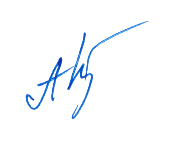 2.3. Рабочая программа учебных модулейТема 1:Нормативное и методическое обеспечение внедрения обновленных ФГОС ООООсобенности содержания обновленных ФГОС ООО Перечень вопросов, тем: ФГОС: концептуальные основы, особенности содержания обновленных ФГОС ООО. ФГОС: методологические основы, требования, к результатам освоения программ. Базовые технологии обновленных ФГОС. Усиление воспитательного потенциала педагогической деятельности; вопросы государственной политики в сфере воспитания.Функциональнаяграмотность как новый образовательный результат.Теория.Федеральный государственный образовательный стандарт основного начального и общего образования представляет собой совокупность требований, обязательных при реализации основной образовательной программы основного общего образования образовательными учреждениями, имеющими государственную аккредитацию.Стандарт включает в себя требования:к результатам освоения основной образовательной программы основного общего образования;к структуре основной образовательной программы основного общего образования, в том числе требования к соотношению частей основной образовательной программы и их объёму, а также к соотношению обязательной части основной образовательной программы и части, формируемой участниками образовательного процесса;к условиям реализации основной образовательной программы основного общего образования, в том числе к кадровым, финансовым, материально-техническим и иным условиям.ФГОС ООО 2021:Единство обязательных требований к результатам освоения программ основного общего образования реализуется во ФГОС на основе системно-деятельностного подхода,обеспечивающего системное и гармоничное развитие личности обучающегося,освоение им знаний, компетенций, необходимых как для жизни в современном
обществе, так и для успешного обучения на следующем уровне образования, а также в
течение жизни.Понятие системно-деятельностного подхода было введеноисследователями-психологами в 1985 г. с целью снятия существовавшейоппозиции внутри отечественной психологической науки междусистемным подходом, который разрабатывался в работах классиков
отечественной науки (Б.Г. Ананьев, Б.Ф. Ломов и др.), и деятельностнымподходом, которыйвсегда был системным (Л.С. Выготский, Л.В. Занков,А.Р. Лурия, Д.Б. Эльконин, В.В. Давыдов и др.).Системно-деятельностный подход является попыткой объединения этихподходов.
Системно-деятельностный подход - это подход, при котором в учебномпроцессе главное место отводится активной и разносторонней,в максимальной степени самостоятельной познавательной деятельностишкольника.Особенности реализации системно-деятельностного подхода:Системно-деятельностный подход: новые знания не даются в готовом виде!
обучающиеся «открывают» их сами в процессе самостоятельной
исследовательской деятельности.Основная задача педагога: организация учебной деятельности, позволяющей
формировать у учащихся потребности и способности в осуществлении
творческого преобразования учебного материала с целью овладения новыми
знаниями в результате собственного поиска.Ключевой технологический элемент системно-деятельностного подхода:
ситуация актуального активизирующего затруднения, организованная
деятельность по выдвижению идей, гипотез, версий, целью которой является
получение личного образовательного результата, выраженного в продуктах
деятельности (схемах, моделях, текстах, проектах и пр.).Ведущие профессиональные умения учителя: конструирование эвристической
ситуации, применение методов, которые позволяют учащемуся самому искать
и осознавать подходящие для него способы решения проблем.Функциональнаяграмотностькак новый образовательный результат.  Функциональная грамотность – «способность решать учебные задачи и жизненные проблемные ситуации на основе сформированных предметных, метапредметных и универсальных способов деятельности, включающей овладение ключевыми компетенциями, составляющими основу учебно-познавательной деятельности.»В начальной школе закладывается база для всего последующего иноязычного образования школьников, формируются основы функциональной грамотности, что придаёт особую ответственность данному этапу общего образования. Изучение иностранного языка в общеобразовательных организациях России начинается со 2 класса. Учащиеся данного возраста характеризуются большой восприимчивостью к овладению языками, что позволяет им овладевать основами общения на новом для них языке с меньшими затратами времени и усилий по сравнению с учащимися других возрастных групп.Для оценки предметных результатов предлагаются следующие критерии: знание и понимание, применение, функциональность.Обобщенный критерий «Знание и понимание» включает знание и понимание роли изучаемой области знания/вида деятельности в различных контекстах, знание и понимание терминологии, понятий и идей, а также процедурных знаний или алгоритмов.Обобщенный критерий «Применение» включает:— использование изучаемого материала при решении учебных задач/проблем, различающихся сложностью предметного содержания, сочетанием когнитивных операций и универсальных познавательных действий, степенью проработанности в учебном процессе;— использование специфических для предмета способов действий и видов деятельности по получению нового знания, его интерпретации, применению и преобразованию при решении учебных задач/проблем, в том числе в ходе поисковой деятельности, учебно-исследовательской и учебно-проектной деятельности.Обобщенный критерий «Функциональность» включает использование теоретического материала, методологического и процедурного знания при решении внеучебных проблем, различающихся сложностью предметного содержания, читательских умений, контекста, а также сочетанием когнитивных операций.В отличие от оценки способности обучающихся к решению учебно-познавательных и учебно-практических задач, основанных на изучаемом учебном материале, с использованием критериев «знание и понимание» и «применение», оценка функциональной грамотности направлена на выявление способности обучающихся применять предметные знания и умения во внеучебной ситуации, в ситуациях, приближенных к реальной жизни.Практика. Слушатели знакомятся с общей характеристикой обновленных ФГОС ООО, основными отличительными особенностями, требованиям к результатам освоения образовательных программ.Организуется и проводится дискуссии по изученным вопросам данной темы.Слушатели обсуждают особенности системно-деятельностного подхода и его признаки, знакомятся с форматом предъявления учебного содержания и требованиями к результатам освоения образовательных программ в соответствии с методологией системно-деятельностного подхода. Слушатели решают кейсы и обосновывают их решение.  Отдельные кейсы содержат указание на предметы, классы, темы. При этом педагогические подходы к решению рассматриваемых профессиональных ситуаций универсальны, поэтому кейсы предъявляются слушателям независимо от преподаваемого ими предмета и уровня общего образования.Выполняются тестовые задания(см. раздел «Оценочные материалы). 1.2 Современное учебное занятие в условиях введения обновленных ФГОС ОООПеречень вопросов, тем:основные виды учебных занятий:урок изучения нового материала, урок обобщения и систематизации изученного, комбинированный урок, урок проверки и оценки знаний; проектируемые компоненты урока; этапы комбинированного урокаи учебная деятельность; учебная задача и учебное задание; формы организацииучебной деятельности; критерии результативности урока. Теория. Основные виды учебных занятий: урок изучения нового материала, урок обобщения и систематизации изученного, комбинированный урок, урок проверки и оценки знаний. Основные проектируемые компоненты урока: - определение цели,- отбор содержания,- проектирование системы учебных задач,- выбор форм организации учебной деятельности на всех этапах урока. Этапы комбинированного урокаи учебная деятельность:- мотивационно-целевой этап: принятие проблемы,формулирование целей
учебного занятия;-  актуализация опорных знаний: решение учебных задач;- изучение нового материала: решение учебных задач;- самоконтроль и самооценка: соотнесение результатовучебной деятельностис заданными образцами;- рефлексия учебнойдеятельности: оценка собственногорезультата учебнойдеятельности.Учебная задача и учебное задание. Учебная задача – задача, требующая от учащихся открытия и освоения общего (принципа) решения широкого круга частных практических задач.  Учебные задачи воплощаются в учебных заданиях. Учебное задание - средство реализации содержания образования и формирования деятельности обучающихся. Формы организацииучебной деятельности.Индивидуальная работа - самостоятельная работа учащихся повыполнению учебных заданий. Фронтальная работа - работа со всем классом. Виды:• беседа;• обсуждение;• диктант и т. д.Групповая форма работы предусматривает:• составление групп на разных основаниях;• совместное выполнение одинаковых/ различных заданий;• наличие учеников разного уровня подготовки в каждой группе.Критерии результативности урока.Практика. Слушатели актуализируют знания о типах, этапах учебных занятий, формах организации учебной деятельности на учебном занятии; систематизируют знания о базовых образовательных технологиях, подходах к формированию предметных, метапредметных и личностных результатов освоения программ на разных этапах учебного занятия; структурируют знания об особенностях оценочной деятельности учителя, структуру технологической карты учебного занятия.Слушатели анализирует видеоурок или фрагменты двух видеоуроков с опорой на чек-лист.	Чек-лист анализа фрагмента учебного занятия.Критерии оценивания: обоснованность / необоснованность заключений об уроке с позиций системно-деятельностного подхода.        1.3 Профилактика терроризма и его идеологии в образовательных организациях Пермского краяПеречень вопросов, тем: современное законодательство в области профилактики терроризма и экстремизма в учреждениях образования; психолого-педагогические аспекты формирования террористических и экстремистских наклонностей у обучающихся: ключевые направления профилактики терроризма и его идеологии в образовательных организациях Пермского края; о реализации воспитательной работы обучающимися и формировании навыков безопасного поведения в процессе развития социального опыта.Теория. Раздел 1. Информационно-аналитические материалы. Полезные ресурсы для организации воспитательной работы с обучающимися. ФЗ от 06.03.2006 N 35-ФЗ (ред. от 26.05.2021) "О противодействии терроризму", официальный ресурс Главного управления МВД России по Пермскому краю. Противодействие экстремизму и терроризму. Информационно-методические материалы социального проекта "Территория БезОпасности».Раздел 2. Психолого-педагогические аспекты формирования террористических и экстремистских наклонностей у обучающихся. Знакомство с лекционным материалом по следующим темам: «Психологические механизмы формирования агрессии как основа экстремистских наклонностей»; «Профилактика экстремизма в подростково-молодежной среде. Сборник методических материалов»; «Психологический смысл экстремизма»; «Диагностика и коррекция психоэмоциональных нарушений у несовершеннолетних в обеспечении профилактики экстремистских наклонностей». Раздел 3. Тема - Воспитательная работа с обучающимися. О формировании навыков безопасного поведения в процессе развития социального опыта. Изучением моделей профилактики экстремизма и терроризма в образовательных организациях. Представлены полезные ресурсы для самообразования. Практика. Во время самостоятельной работы слушатели знакомятся с материалами разделов 1, 2, 3. Слушателям предоставляется возможность ответить на вопросы теста (см. раздел «Оценочные материалы). Содержание вопросов включает особенности организации воспитательного процесса на современном этапе по вопросам профилактики терроризма и его идеологии в образовательных организациях Пермского края.1.4 Оказание первой помощи в условиях образовательной организацииПеречень вопросов, тем: Закон об образовании, охрана здоровья обучающихся, средства оказания первой помощи, оказание первой помощи.Теория.  Изучение теоретического материала по следующим темам: Тема 1. Нормативно-правовая база. Закон об образовании Статья 41. Охрана здоровья обучающихся, профстандарт педагога, ФЗ от 21.11.2011 N 323-ФЗ (ред. от 02.07.2021) «Об основах охраны здоровья граждан в Российской Федерации». Тема 2. Средства оказания первой помощи / Укладка средств оказания первой помощи. Приказ Министерства здравоохранения РФ от 15.12.2020 № 1331н «Об утверждении требований к комплектации медицинскими изделиями аптечки для оказания первой помощи работникам».Тема 3. Транспортные положения. Изучение транспортных положений при различных видах травм.Тема 4. Первая помощь при кровотечениях. Первая помощь при ранениях, техника наложения повязок, косыночные повязки. Тема 5. Первая помощь при скелетных травмах. Первая помощь при переломах, транспортная иммобилизация, ПП при открытых и закрытых переломах, алгоритм ПП при переломах. Тема 6. Первая помощь при термических травмах. Изучение первой помощи при ожогах, перегревании и гипертермии, отморожениях, переохлаждениях. Практика. Во время самостоятельной работы слушатели знакомятся с материалами тем 1 - 5, нормативно-правовыми документами. Зачет состоит из выполнения теста, представленного на учебной платформе.Тема 2: Внедрение обновленных ФГОС ООО в предметном обучении2.1Образовательные технологии на уроке иностранного языка Перечень вопросов, тем:образовательные технологиина уроке иностранного языка: сингапурские обучающие структуры на уроке иностранного языка, диалоговые технологии и учебное сотрудничество как средство активизации учебной деятельности обучающихся, технология визуализации учебной информации,технология «Обучение по станциям», проектные задачи на уроке иностранного языка,постерная презентация.Во время очных занятий слушателям предлагаетсяинтерактивное знакомство с сингапурскими обучающими структурами на уроке иностранного языка.  На учебной платформе Moodle  представлены блоки для самостоятельной работы по заявленным технологиям. Слушатели выбирают те технологии, которые хотели бы актуализировать или самостоятельно познакомиться. Сингапурские обучающие структуры на уроке иностранного языкаПеречень вопросов, тем: сингапурская методика, сингапурские обучающие структуры, группы сингапурских обучающих структур, структурированное взаимодействие, эффективная коммуникация, совместное обучениеТеория. Современный урок должен обеспечивать результаты учебного процесса, социализацию, развитие познавательной, эмоциональной и волевой сфер обучающихся, освоение правил речевого поведения, формирование дружелюбного отношения и толерантности друг к другу. Учитель должен делать упор на взаимодействие учащихся друг с другом, чтобы каждый из них стал активным участником образовательного процесса в комфортной для себя обстановке. Составляющие сингапурской методики обучающие структуры (LearningStructures) подбираются в соответствии с этапом урока и целью этапа. Сингапурские обучающие структуры (см. Рисунок 1) можно разделить на три основные группы:1. Обучающие структуры, показывающее взаимодействие ученик - ученик, необходимые для развития коммуникации и сотрудничества.2. Обучающие структуры, показывающее взаимодействие ученик – учебный материал.3. Обучающие структуры, позволяющие сделать урок интересным, легким для обучающихся, повысить самооценку и уверенность учеников, практиковать социальные навыки для коммуникации, сотрудничества и принятия решений.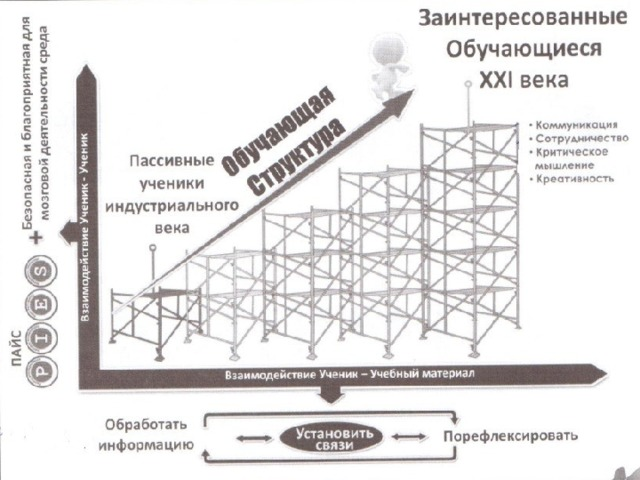 Рисунок 1Главные задачи применения этих структур: участие в структурированном взаимодействии, равное участие всех, эффективная коммуникация, совместная работа в интересах совместного обучения, совместное обучение как составляющая любого урока. Ключевое понятие, которое ученикам и учителям следует запомнить, приступая к урокам по модулям сингапурской системы, заключается в слове «партнер». Парты должны отходить лучами от учительского стола для того, чтобы никто не сидел спиной к учителю. Таким образом, у каждого ученика есть ―shoulder-partner (партнер по плечу) и face-partner (партнер, который сидит напротив). Схема взаимодействия представлена на рисунке 2 (см. Рисунок 2).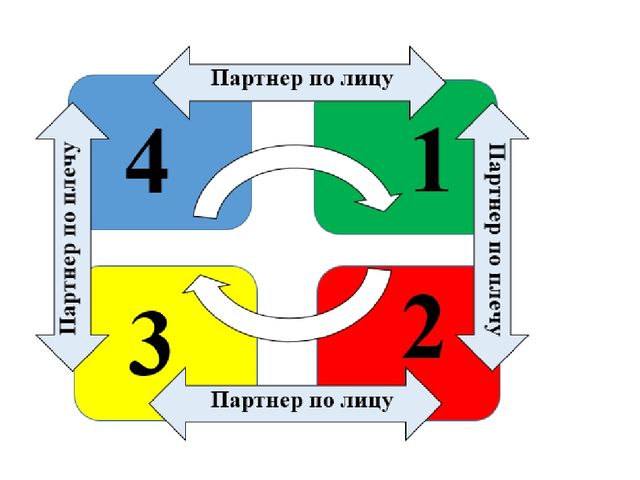 Рисунок 2Урок  / занятие по сингапурской методике – это урок:- урок, на котором осуществляется индивидуальный подход к каждому ученику;- содержащий разный виды деятельности;- на котором каждый ученик чувствует себя комфортно;- на котором деятельность стимулирует развитие познавательной активности ученика;- на котором у учащихся развивается креативное мышление.Практика. Для ознакомления с данной технологией слушателям предлагается занятие с использованием сингапурских обучающих структур, где в ходе выполнения заданий (заполнение рабочих листов, анализ предложенных разработанных материалов) учителя собирают информацию о данной технологией.  В ходе практико-ориентированного занятия слушатели курсов знакомятся с разными обучающими структурами и заполняют глоссарий обучающих сингапурских структур, пример которого представлен в разделе «Оценочные материалы») (см. Раздел «Оценочные материалы»).Полученная информации визуализируется в виде различных метальных карт, выделенная в информационных источниках наиболее значимая информация обобщается в виде тезисов, выводов.Диалоговые технологии и учебное сотрудничество как средство активизации учебной деятельности обучающихсяПонятие обучение в сотрудничестве; преимущества обучения в сотрудничестве; формы групповой работы (временные рамки, состав группы, цель создания группы); рекомендации по организации групповой работы на занятиях; способы создания учебных групп; роли при групповой работе; трудности при обучении в сотрудничестве и пути их преодоления; мера ответственности каждого участника; приемы «Пила», «РАФТ», «Аквариум», «Дискуссия», «Дебаты»; основные теоретические положений технологии развития критического мышления: история, основоположники; концептуальные основы, сравнение признаков обыденного и критического мышления, цели развития критического мышления; реализуемые принципы; приемы обучения на стадиях вызова, осмысления и рефлексии; формирование иноязычной коммуникативной компетенции и коммуникативных УУД при использовании диалоговых технологий обучения.Активизация взаимодействия обучающихся в учебном процессе при использовании интерактивных методов работы с информацией: приемы активизации взаимодействия обучающихся в учебном процессе: обсуждение по кругу, контроль в тандеме, диктант «спина к спине», диктант «на бегу», прием «A, B, C, D» и пр.Технология визуализации учебной информации Технология интенсификации обучения на основе схемных и знаковых моделей учебного материала; принцип системного квантования и принцип когнитивной визуализации; «визуальное» мышление; этапы процесса восприятия и переработки визуальной информации; учебный элемент; способы графического представления информации (кластер, ментальная карта, денотатный граф, схема «Фишбоун»). Использование информационно-коммуникационных технологий для визуализации учебной информации; ресурсы Веб 2.0: сервисы для составления кластеров, ментальных карт: bubbl.us, popplet.com.По классификации Г.К. Селевко технология визуализации учебной информации, которую также принято считать технологией интенсификации обучения на основе схемных и знаковых моделей учебного материала относится к группе педагогических технологий на основе активизации и интенсификации деятельности обучающихся. Методологический фундамент технологии визуализации составляют следующие принципы ее построения: принцип системного квантования и принцип когнитивной визуализации. Системное квантование вытекает из специфики функционирования мыслительной деятельности человека, которая выражается различными знаковыми системами: языковыми, символическими, графическими. Принцип системного квантования предполагает учет следующих закономерностей: учебный материал большого объема запоминается с трудом;  учебный материал, расположенный компактно в определенной системе, лучше воспринимается; выделение в учебном материале смысловых опорных пунктов способствует эффективному запоминанию.Принцип когнитивной визуализации вытекает из психологических закономерностей, в соответствии с которыми эффективность усвоения повышается, если наглядность в обучении выполняет не только иллюстративную, но и когнитивную функцию, то есть используются когнитивные графические учебные элементы.Суть технологии визуализации заключается в следующем:Систематическое использование в учебном процессе визуальных моделей одного определенного вида или их сочетаний.Научение обучающихся рациональным приемам «сжатия» информации и ее когнитивно-графического представления.Методические приемы включения в учебный процесс визуальных моделей.Технология «Обучение по станциям» «Обучение по станциям»: понятие, принципы; автономность; самостоятельная работа; виды и формы самостоятельной групповой работы; средства организации самостоятельной групповой работы. Организация группового взаимодействия при обучении по станциям.Одним из типов организации занятий по иностранному языку, включающих в себя деятельностную основу, направленных на развитие общеучебных умений учащихся и дифференциацию обучения, являются «Станции». Основная идея занятия в этой организационной форме – предоставить обучающимся самостоятельно выполнять задания в соответствии со своими потребностями, интересами, учебными возможностями. Учащимся предлагается материал, различные средства, инструкции по выполнению задания и ключи для само и взаимопроверки. Новая организация занятий потребовала освободиться от устаревшей системы парт и ввела подвижные столы, расстановка которых могла определять тот или иной режим работы. Выполняя самостоятельно задания за столами, сочетая индивидуальный, парный и групповой режимы работы, ученики стали независимее от учителя. «Свободная работа», стала основополагающим элементом новой школы и в настоящее время широко используется в системе начального образования за рубежом. Обучение по «станциям» предполагает вид «свободной работы» учащихся, которая делает возможным деятельностное, самостоятельное и дифференцированное обучение школьников по какой-либо одной теме или межтемной проблеме.  При обучении иностранным языкам данная форма организации урока позволяет тренировать новый и повторять пройденный материал. К занятиям с использованием станций учитель готовится заранее. В его обязанности входит: продумать обобщающую тему урока, позволяющую, построить урок на интегративной и деятельностной основе, подготовить разнообразный материал, многоаспектные задания, ключи для само - и взаимокоррекции, инструкции по выполнению заданий , разнообразный реквизит и многое другое.   Уроки данного типа имеют структуру, включающую: -информационный (структурный) этап;-ориентировочный этап;-первый этап выбора;-первый рабочий этап;-последующие рабочие этапы;-завершающий этап.Проектные задачи на уроке иностранного языкаПроектные задачи; отличие проектной задачиот проекта;основы проектной деятельности обучающихся; технология проектной деятельности как условие развития учебного сотрудничества.Проектная задача - это набор заданий, стимулирующих систему действий учащихся, направленных на получение «продукта», и одновременно качественное самоизменение учащихся (Воронцов А. Б.). И.В. Жакулина дает похожее определение: «Проектная задача – это задача, которая в квазиреальной, квазимодельной ситуациях использует те общие способы, средства действия, которые дети формулируют в рамках учебных задач. То есть это перенос общих способов, средств действия в квазиреальную модельную ситуацию, где мы можем увидеть, как дети действуют в малых группах в нестандартной ситуации». Концептуальную основу метода проектных задач составляет задачный подход. Задачный подход обозначен такими авторами, как Н. А. Алексеев, Г. А. Балл, Г. И. Ковалева, Г. С. Костюк, Н. Ю. Посталюк, И. Г. Ступак. Сущность подхода состоит в том, чтобы «…построить учебное познание как систему задач и разработать средства (предписания, приемы) для того, чтобы, во-первых, помочь учащимся в осознании проблемности предъявляемых задач (сделать проблемность наглядной), во-вторых, найти способы сделать решение проблемных ситуаций (заключенных в задачах) личностно-значимыми для учеников и, в-третьих, научить их видеть и анализировать проблемные ситуации, вычленять проблемы и задачи» (Балл Г.А.).Выделяют следующую типологию проектных задач:предметные и межпредметныеодновозрастные и разновозрастныеГлавное условие– возможность переноса известных детям способов действий (знаний, умений) в новую для них практическую ситуацию, где итогом будет реальный детский продукт.Структура проектной задачи состоит из следующих этапов: 1. Описание проблемной (квазиреальной, модельной) ситуации. Постановка задачи. Задача должна быть сформулирована самими детьми по результатам разбора проблемной ситуации (формулировка задачи скрыта в описании проблемной ситуации). 2. Система заданий, которые должны быть выполнены группой детей. Количество заданий в проектной задаче – это количество действий, которые необходимо совершить, чтобы задача была решена (создан какой-то реальный «продукт», который можно представить публично и оценить). 3. Итоговое задание. Место сборки «продукта», оформление итогового результата. Что значит «задача решена»? Это означает, что создан какой-то реальный продукт, который можно представить публично и оценить (см. Рисунок). 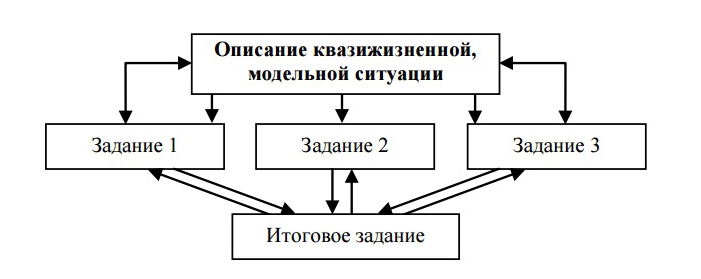 Рисунок: Структура проектной задачиПостерная презентацияНа формирование и совершенствование коммуникативных компетенций направлены технологии организации групповой и коллективной деятельности.  Результат свое деятельности – конечный продукт- может быть представлен в различном виде и различной форме. Схемы, графики, творческие письменные работы, ролевые игры, презентации PowerPoint. Одним из групповых методов обучения, реализующих современные подходы к организации педагогического общения, является постерная презентация.Постер [от англ. Poster - постер] означает плакат, картина, фрагмент. «Постерная презентация» -представление чего-либо (информации, проекта и т.п.) в виде постера, выполненного с помощью техники коллажа. Коллаж [от фр. collage - наклеивание] означает технический прием в изобразительном искусстве: наклеивание на основу материалов, отличающихся от нее по цвету и фактуре, или произведение, выполненное таким способом.Постерной презентации предшествуют:- формирование игровых коллективов;- мозговой штурм;- выявление «поля проблем», ранжирование проблем, проработка приоритетной проблемы.Этапы постерной презентации:• подготовка информации или пакета документов по представленной проблеме (может быть домашним заданием);• поиск и подбор материалов для коллажа;• создание постеров с использованием коллажа;• выбор группой приемов проведения презентации;• презентация постеров;• обратная связь участников на постерную презентацию каждой из групп;• экспертная оценка постерной презентации (оцениваются аргументированность выбора проб-лемы и оригинальность ее решений, практическая направленность и законченность проекта, уровень творчества);•  степень активности или пассивности членов группы и др.). Для создания постеров с использование коллажа необходимы материалы (ватман, ножницы, клей, фломастеры, иллюстрированные журналы) и инструкция по организации визуальных представлений о проблеме в виде коллажа из вырезанных рисунков и о способах расположения материала на листе.Инструкцию по созданию коллажа можно представить в виде «методики шести вопросов»: - в центре постера размещают коллаж,представляющий обсуждаемую тему; - в верхнем левом углу«что?» - коллаж, обозначающий выбранную проблему в данной теме;- посередине слева «кто?» - коллаж «исполнители проекта, решающие проблему»; - в нижнем левом углу «как?» - коллаж «средства решения проблемы»;- в нижнем правом углу «где?» - коллаж «место (или места) решения проблемы»;- посредине справа «когда?» - коллаж «ресурс времени»; - в верхнем правом углу «зачем?» - коллаж «обоснование, цель проекта».Практика. Обеспечение здоровьесбережения обучающихся и использование современных образовательных технологий на уроке  иностранного языка.Обзор современных технологий, необходимых для обучения иностранному языку(например, сингапурские обучающие структуры на уроке иностранного языка обучение по станциям, проектные технологии, технология постерной презентации и др.).Имитационные игры с использованием разных приемов, например «Пила», «РАФТ», «Аквариум», «Дискуссия», «Дебаты», проигрывание проектной задачи. Разработка и проигрывание фрагментов занятия на определенном содержании. Составление конспекта урока с использованием определенной образовательной технологии.Обсуждение проблемных вопросов в форуме. На учебной платформе слушателям предлагается дополнительные материалы, например материалы по теме «Технология: Обучение по станциям», тест.2.2 Информационно-коммуникационные технологии на уроке иностранного языка Перечень вопросов, тем:информационно-коммуникационные технологии на уроке иностранного языка, использование ресурсов сети Интернет, в том числе по безопасности работы в Интернете.Теория. Главный вектор развития Веб 2.0 – снижение уровня специальных умений, необходимых для того, чтобы принять участие в наполнении сети Интернет. Авторам, публикующим свои тексты и медиа-файлы в интернете, не нужно знать язык HTML. В результате снижения порога входа люди, которые ранее были только читателями и зрителями, становятся авторами, редакторами и соучастниками развития сетевого содержания.Веб-технологии позволяют сделать учебный процесс интереснее, увлекательнее. Они открывают перед образованием огромные перспективы. Ученики активно участвуют в создании собственных материалов и могут ими делиться. Новейшие технологии мотивируют учеников, позволяют получить связь с миром за пределами своих классов.В рамках практических занятий слушателям предлагается обзор мобильных приложений. Примечание: Во время входного анкетирования проводится опрос слушателей на предмет, какие из предложенных сервисов им знакомы. В зависимости от этого строится занятие, выбираются сначала те инструменты Веб 2.0, которые являются новыми для большинства слушателей. Все задания представлены на учебной платформе Moodle. Затем слушатели могут сами выбирать те блоки, которые им надо освоить или повторить.сервис LearningApps.orgСервис LearningApps.org как приложение Веб 2.0 создан для поддержки обучения и процесса преподавания с помощью интерактивных модулей. Существующие модули могут быть непосредственно включены в содержание обучения. Сервис позволяет изменять или создавать их в оперативном режиме. Сервис позволяет также иметь доступ к коллекции интерактивных блоков. Такие блоки, так называемые приложения или упражнения, не включены по этой причине ни в какие программы или конкретные сценарии. Они имеют свою ценность, а именно интерактивность.Данный сервис представлен на более чем 20 языках, в том числе на английском, французском, немецком и русском. Он прекрасен для создания электронных обучающих ресурсов. Так же имеются и готовые интерактивные упражнения. Для создания и сохранения собственных заданий необходимо зарегистрироваться. Создав свои упражнения, можно их опубликовать или оставить для личного пользования. Однако доступ к готовым упражнениям открыт и для незарегистрированных пользователей.Основная идея интерактивных заданий состоит в том, что обучающиеся могут проверить и закрепить свои знания в игровой форме, что формирует познавательный интерес учащихся. Все упражнения снабжены функцией обратной связи, таким образом, осуществляется моментальная проверка правильности выполнения задания.Отличительной особенностью данного сервиса является то, что все приложения LearningApps.org мультимедийные: возможно использование не только текста и картинок, но и аудио-, видеофайлов. Именно мультимедийная составляющая данного сервиса позволяет утверждать, что LearningApps.org способствуетформированию иноязычной коммуникативной компетенции обучающихся.сервис PoppletPopplet — простой в использовании и мощный по функционалу сервис, позволяющий создавать ментальные карты. При помощи Poppletобучающиеся могут:систематизировать идеи; создать графический конспект; упорядочить изученную информацию; создать ленту времени; рассказывать истории; выстраивать алгоритм; презентовать свою работу.использование QR-кодовQR-код (от англ. quickresponse - быстрый отклик): двумерный штрихкод, разработанный японской фирмой Denso-Wave. В этом штрихкоде кодируется разнообразная информация, состоящая из символов (включая кириллицу, цифры и спецсимволы). Один QR-код может содержать 7089 цифр или 4296 букв. QR-код выполняет две функции:позволяет автоматически считывать различные данные; помещает большое количество информации в небольшую картинку (4296 символов - это более двух машинописных страниц текста). Что делать с QR-кодами в школе?научиться использовать готовые QR-коды и понимать, что делать с результатом;понять, на что вообще способен такой способ кодирования, т.е. какую информацию (по типу и объему) можно перевести в эту форму;узнать, можно ли самим создавать такие коды, что для этого нужно, и что потом с этим кодом делать. Глобальная задача — понять, как это можно использовать в учебном процессе.В учебно-воспитательном процессе при помощи QR-кодов можно зашифровать:пословицы и поговоркизагадкиадреса, в том числе с указанием координаткороткие (до 8 строк) стихидатысписки слов для упорядочивания, исправления ошибок, вставки букв и т.п.поздравленияфактыправилавизитки (основная информация личного характера)объявленияприглашения к участию в чем-либосервис QuizletQuizlet–бесплатный онлайн-сервис для создания и применения флэшкарточек и обучающих игр различных видов и категорий (языки, культура, математика, география и т.д.). Основой данного приложения являются сэты (sets) – списки слов, перечни различных понятий, картинок или фотографий с описанием.Quizlet предлагает шесть способов изучения слов. Четыре из них являются учебными (“Flashcards”, “Learn”, “Speller”, “Test”), два – игровыми (“Scatter”, “Gravity”). образовательная платформа ВзнанияВзнания - это образовательная платформа для изучения иностранного языка. Это
современная продуманная система для эффективного и простого запоминания слов.
Красочный дизайн, интерактивные задания и обучение в форме игры способны
надолго задержать внимание детей и стимулировать их к обучению.
Работа с платформой особенно эффективна при использовании в начальных классах
и 5-7 классах. В более старших классах можно использовать данную платформу как инструмент для подготовки уроков по обучению аудированию.Практика. Знакомство с вышеперечисленными ресурсами при обучении иностранным языкам, заполнение рабочих листов. Самостоятельное создание заданий для урока иностранного языка. Обсуждение возможностей использования разных сервисов и мобильных приложений как средство развитие предметных и метапредметных умений. Особое внимание уделяется безопасности при работе в Интернете. 2.3 Основы работы с ЭПОСПеречень вопросов, тем: Знакомство с функциональными и техническими возможностями библиотеки «ЭПОС» в личном аккаунте пользователя с ролью «Учитель». Добавление дидактических материалов (аудио, видео, изображение, текст) и файлов. Редактор тестов в библиотеке ЭПОС: создание тестовых заданий, тестов и их добавление в урок. Конструктор урока. Теория. Библиотека электронных образовательных материалов как информационная образовательная среда, включающая в себя образовательные материалы и инструменты для их создания и редактирования. Нормативно-правовые требования. Методические требования. Технические требования. Задачи библиотеки. Функциональные и технические возможности библиотеки «ЭПОС». Просмотр и настройка учётной записи учителя. Изменение логина, пароля, электронной почты. Изменение изображения профиля.Добавление образовательного материала в библиотеку «ЭПОС». Добавление текста. Добавление аудио. Добавление видео. Просмотр и запрос дополнительного пространства для хранения материалов.Тест, интерфейс, основные инструменты редактора и особенности их использования для создания тестов. Тестовое задание, интерфейс, основные инструменты редактора и особенности их использования для создания тестового задания.Создание карточки сценария урока.Практика. Во время семинарского занятия рассматриваются все основные функциональные и технические возможности библиотеки «ЭПОС». Зачет состоит из выполнения теста на учебной платформе.Тема 3: Совершенствование иноязычной коммуникативной компетенции учителя иностранного языкаПеречень вопросов, тем: иноязычная коммуникативная компетенция: понятие и ее компоненты, языковые навыки, речевые умения, виды речевой иноязычной деятельности.Теория. Один из компонентов иноязычной коммуникативной компетенции является лингвистическая компетенция, которая включают языковую и речевую компетенции.Языковая компетенция - это знание фонетической, грамматической, лексической и стилистической систем иностранного языка и владение слухопроизносительными, грамматическими, лексическими, орфографическими и пунктуационными навыками нормативной речи.Речевая компетенция включает умения осуществлять различные виды речевой деятельности (чтение, аудирование, говорение и письмо). Она предполагает:- овладение техникой чтения и технологией различных видов чтения (изучающего, ознакомительного, просмотрового и поискового), т.е. умениями понимать содержание аутентичных текстов различной коммуникативной направленности по повседневно-бытовой, общественной, деловой и специальной тематике с тем, чтобы использовать содержащуюся в них информацию в устной и письменной речи;- овладение технологией восприятия на слух оригинальной монологической и диалогической речи, т.е. умениями использовать различные стратегии слушания, целенаправленно воспринимать и удерживать в оперативной памяти информацию, анализировать ее с точки зрения дальнейшего использования;- овладение умениями и навыками говорение в режиме монолога с опорой и без опоры на текст: кратко и в полном объеме излагать содержание прочитанного текста, порождать неподготовленные высказывания в виде описания, повествования, объяснения, доказательства и убеждения, выступать публично с подготовленным сообщением или докладом по страноведческой, деловой и профессиональной тематике;- овладение умениями и навыками говорение в режиме диалога: понимать высказывания собеседника и адекватно реагировать на них, выражать различные коммуникативные намерения (предметнологические, оценочные и побудительные) в ситуациях повседневного, делового и профессионального общения;- знание особенностей письменной речи, умение оформлять в письменной форме личные и деловые письма, ответы, доклады, эссе и др.Один из компонентов иноязычной коммуникативной компетенции является социокультурная компетенция, одной из составляющей которой становится межкультурная компетенция. Межкультурная компетенция требует знания культуры носителей иностранного языка, умения учитывать в процессе взаимодействия межкультурный различия и соблюдать в процессе взаимодействия этические нормы речевого и неречевого поведения в различных ситуациях общения.Описание задач социокультурной компетенции может быть осуществлено в терминах социокультурной компетенции, под которой доктор педагогических наук П.В. Сысоев понимает уровень знаний социокультурного контекста использования иностранного языка, а также опыта использования знаний, приобретенных за счет других дисциплин языка и дополнительных источников социокультурной информации. Доктор педагогических наук П.В. Сысоев разделяет социокультурную компетенцию на знания, опыт общения и опыт применения языка, представленную в схеме (см. Схема 1): Схема 1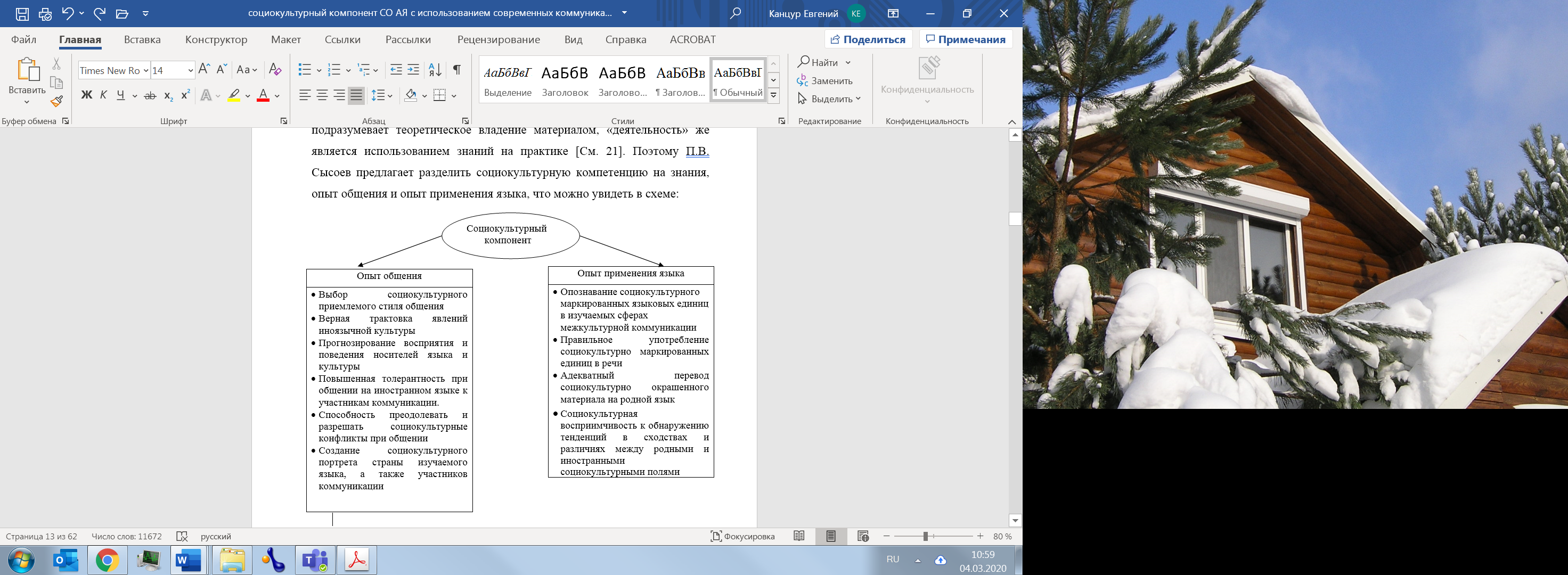 Приобщение к культуре, традициям, реалиям стран/страны изучаемого языка в рамках тем, сфер и ситуаций общения, отвечающих опыту, интересам, психологическим особенностям учащихся основной школы на разных ее этапах; формирование умения представлять свою страну, ее культуру в условиях межкультурного общения.ПрактикаОвладение языковыми средствами (фонетическими, орфографическими, лексическими, грамматическими) в соответствии с темами и ситуациями общения, отобранными для основной школы в рамках предметов «Английский язык», «Немецкий язык».Совершенствование коммуникативных умений в четырех основных видах речевой деятельности (говорении, аудировании, чтении, письме).Проведение языковых тренингов по изучаемым в рамках образовательных учреждениях темам, например «Здоровье», «Искусство», «Чувства», «Питание» и пр..Тема 4: Мастер-класс как одна из форм обобщения и трансляции педагогического опыта учителяПеречень вопросов, тем: мастер-класс, форма обобщения и трансляции педагогического опыта учителя, цели и задачи мастер-класса, структура мастер-класса, оценка мастер-класса.Теория. Мастер-класс – один из наиболее эффективных современных способов обмена и распространения педагогического опыта путем прямого комментированного показа приемов и методов работы педагога, получившего признание в профессиональной среде, в процессе которого его участники приобретают соответствующие практические навыки.Мастер-класс объединяет педагогов, желающих получить полную информацию о накопленном опыте педагога-мастера, освоить и использовать разработанные и апробированные им на практике программы, методики, технологии.Цель мастер-класса – повышение профессионального мастерства педагогов – участников мастер-класса в процессе активного педагогического общения по освоению опыта работы педагога-мастера.Задачи мастер-класса:- конструирование (воссоздание) педагогом-мастером перед участниками мастер-класса своей авторской модели образовательного процесса (или иного вида педагогической деятельности) в режиме демонстрируемой педагогической технологии;- обучение участников мастер-класса конкретным навыкам, составляющим основу транслируемого педагогического опыта, и способам достижения намеченных результатов;- демонстрация умения педагога-мастера проектировать успешную деятельность обучающихся;- популяризация его инновационных идей, авторских находок;- оказание помощи участникам мастер-класса в определении задач их профессионального самосовершенствования.Структура проведения «Мастер-класса»:1. Презентация педагогического опыта педагога-мастераАктуализация опыта присутствующих по теме мастер-класса.Обоснование основных идей педагогической технологии, применяемой учителем.Характеристика творческой лаборатории педагога-мастера (описание достижений в опыте работы, источников, откуда педагог черпал свои разработки).Определение проблем и перспектив в работе педагога-мастера.Описание системы уроков (занятий) в режиме эффективной педагогической технологии, представляемой педагогом.2. Представление урока (занятия), системы уроков (занятий)Рассказ педагога о проекте занятия.Определение основных приемов и методов работы, которые будут демонстрироваться.Краткая характеристика результативности используемой технологии.Вопросы педагогу по изложенному проекту.3. Урок (занятие) или имитационная игра со слушателями с демонстрацией приемов эффективной работы с учащимися (воспитанниками)4. МоделированиеСамостоятельная работа слушателей по разработке собственной модели урока (занятия) в режиме продемонстрированной педагогической технологии. Мастер исполняет роль консультанта, организует самостоятельную деятельность слушателей и управляет ею.Обсуждение авторских моделей урока (занятия) слушателями.5. РефлексияДискуссия по результатам совместной деятельности Мастера и слушателей.Заключительное слово педагога-мастера по всем замечаниям и предложениям.Практика. Изучение теоретических материалов, анализ готовых мастер-классов, совместное обсуждение; разработка плана мастер-класса в творческой группе (2-3 учителя); создание аннотации к мастер-классу. 3. Организационно-педагогические условия реализации программы Учебно-методическое обеспечение программыБезукладников К.Э., Готлиб Д.Л. Формирование функциональной грамотности в основной
школе как способ повышения мотивации учения на уроках иностранного языка /К.Э. Безукладников, Д.Л. Готлиб // Вестник Пермского национального исследовательского политехнического университета. Проблемы языкознания и педагогики. 2021. № 1. С. 106–117 Бирюлькина Ю.Е. Педагогические технологии XXI века / Ю.Е Бирюлькина  // Актуальные аспекты современной науки. 2014. - № 6.Битянова М. Групповая работа в школе / М. Битянова // Школьный психолог. - 2003. - № 1. [Электронный ресурс] – Режим доступа: https://psy.1sept.ru/article.php?ID=200300111. Дата обращения: 04.03.2020Воронцов А. Б. Проектные задачи в начальной школе / А. Б. Воронцов и др. – М. : Просвещение, 2011. – 176 с. Воронцов А. Б. Сборник проектных задач. Начальная школа: пособие для учителей / А. Б. Воронцов, В. М. Заславский, О. В. Раскина и др. – Вып. 2. – М. : Просвещение, 2012. – 144 с. Даниленко А.А. Структура иноязычной коммуникативной компетенции // Вестник Красноярского государственного педагогического университета им. В.П. Астафьева, № 4, 2016Дендев Б. Информационные и коммуникационные технологии в образовании: монография / под ред.: Б. Дендева. – М.: ИИТО ЮНЕСКО, 2013. – с.320 Дудник Л.В., Путиловская Т.С. Структура иноязычной коммуникативной компетенции [Электронный ресурс] – Режим доступа: https://bstudy.net/711044/ekonomika/dudnik_putilovskaya_struktura_inoyazychnoy_kommunikativnoy_kompetentsiiДата обращения: 04.03.2020Европейская система уровней владения иностранным языком. [Электронный ресурс] – Режим доступа: https://mipt.ru/education/chair/foreign_languages/articles/european_levelsДата обращения: 04.03.2020Егоров К.Б., Захарова В.А. Процедурные тексты в формированиии оценке функциональной грамотностив начальной школе / К.Б. Егоров, В.А.Захарова // Вестник Балтийского федерального университета им. И. Канта.Сер. Филология, педагогика, психология. 2022. № 2. С. 116—123.Захарова В.А. Выбор ключевых элементов педагогической технологии формирования функциональной грамотности в начальной школе / В.А. Захарова //Гуманитарные исследования. Педагогика и психология, 2022, № 9, 7–16Канцур А.Г. Групповые формы работы на занятиях по английскому языку. Учебно- методическое пособие. Перм. гос. гуманит.-пед. ун-т. – Пермь, 2014. – 50 c.Кириллова С. Сингапурская методика «дружит» с ФГОС // Управление школой. – 2014. – Январь. – С. 37 [Электронный ресурс].  – URL:   https://ioe.hse.ru/data/2013/12/19/1338937415/Upr_01_2014-34_39.pdf Дата обращения: 06.03.2023Клочкова Н.К. Обучающие структуру сингапурской методики обучения. Пособие для учителя «Знакомство с обучающими структурами сингапурской методики обучения» с презентацией. [Электронный ресурс].  – URL: https://ped-kopilka.ru/blogs/natalja-konstantinovna-klochkova/posobie-dlja-uchitelja-znakomstvo-s-obuchayuschimi-strukturami-singapurskoi-metodiki-obuchenija.htmlДата обращения: 06.03.2023Короленко Л.П. Развитие УУД в процессе проектной деятельности в начальной школе / Л.П. Короленко // Начальная школа плюс До и После. – 2012. - № 8. Криворучка Н.И. Групповая работа на уроках английского языка как средство развития коммуникативных способностей учащихся. [Электронный ресурс] – Режим доступа: http://pedsovet.org/component/option,com_mtree/task,viewlink/link_id,4727/Itemid,118/.Дата обращения: 04.03.2020Миниханова О.А. Технология обучения в сотрудничестве на уроках иностранного языка // Научное сообщество студентов XXI столетия. ГУМАНИТАРНЫЕ НАУКИ: сб. ст. по мат. XXXI междунар. студ. науч.-практ. конф. № 4(31). [Электронный ресурс].  – URL: http://sibac.info/archive/guman/4(31).pdf  Дата обращения: 06.03.2023Павлова Е.А. Особенности организации групповой формы работы на уроке иностранного языка / Е.А. Павлова // Иностранные языки в школе.  2011. -  № 9. С. 23 - 26.Петрова А.Т. Использование структур сингапурской методики при изучении темы «десятичные дроби и проценты» в 6-ом классе. [Электронный ресурс].  – URL: http://news.scienceland.ru/2019/04/23/%D0%B8%D1%81%D0%BF%D0%BE%D0%BB%D1%8C%D0%B7%D0%BE%D0%B2%D0%B0%D0%BD%D0%B8%D0%B5-%D1%81%D1%82%D1%80%D1%83%D0%BA%D1%82%D1%83%D1%80-%D1%81%D0%B8%D0%BD%D0%B3%D0%B0%D0%BF%D1%83%D1%80%D1%81%D0%BA%D0%BE%D0%B9/Дата обращения: 06.03.2023Примерные программы по иностранным языкам 5-9 класс ФГОС.  – 2015. –  [Электронный ресурс]. – Режим доступа: http://eor.pushkininstitute.ru/images/showcase/СО.Английский%20языкРешетников О.В. Поколение Z  и недалекое будущее рынка труда / О.В. Решетников // Школьные технологии. – 2014. – № 1. – С. 58-71.Свирина Н.М. Мастерская современного учителя / Н.М. Свирина // Школьные технологии. 2016. - № 2.Сысоев П.В. Языковое поликультурное образование: теория и практика: Монография. – М.: Глосса-пресс, 2008. – 389 с.Сысоев П.В., Евстегнеев М.Н. Методика обучения иностранному языку с использованием новых информационно-коммуникационных Интернет-технологий: учебно-методическое пособие для учителей, аспирантов и студентов / П.В. Сысоев, М.Н. Евстегнеев. – Ростов-на- Дону: Феникс; Москва: Глосса-Пресс. 2010. - 182 с.Хабарова М.В. Игровые элементы в обучении грамматике английского языка. Открытый урок. Первое сентября, 2011. [Электронный ресурс] – Режим доступа: http://urok.1sept.ru/%D1%81%D1%82%D0%B0%D1%82%D1%8C%D0%B8/606174/ Дата обращения: 04.03.2020Шамов А.Н. Обучение лексической стороне речи и пути ее совершенствования в условиях средней школы. Известия ВГПУ, 2011. [Электронный ресурс] – Режим доступа:  https://cyberleninka.ru/article/n/obuchenie-leksicheskoy-storone-rechi-i-puti-ee-sovershenstvovaniya-v-usloviyah-sredney-shkoly Дата обращения: 04.03.2020Щукин А.Н. Теория обучения иностранным языкам (лингводидактические основы) – М.: ВК, 2012. – 336 с.Федеральный государственный образовательный стандарт основного общего образования (ФГОС НОО) от 31.05.2021 г. [Электронный ресурс]. – Режим доступа: https://www.garant.ru/products/ipo/prime/doc/401333920/#1000Федеральный государственный образовательный стандарт начального общего образования (ФГОС ООО) от 31.05.2021 г. [Электронный ресурс]. – Режим доступа: https://www.garant.ru/products/ipo/prime/doc/400807193/#1000Электронные ресурсы:- Министерство образования и науки РФ  www.mon.gov.ru- Сайт Федерального государственного образовательного стандарта второго поколения  www.standart.edu.ru- Федеральное агентство по образованию  www.ed.gov.ru- Издательство «Просвещение» www.prosv.ru- Интернет-школа «Просвещение.ru» www.internet-school.ru- Федерация Интернет-образования, сетевое объединение методистов www.som.fio.ru- Российская версия международного проекта Сеть творческих учителей www.it-n.ru- Российский общеобразовательный Портал www.school.edu.ru- Единая коллекция цифровых образовательных ресурсов www.school-collection.edu.ru- Сайт издательского дома «1 сентября» www.1september.ru- Сетевые образовательные сообщества www.openclass.ru- Gemeinsamer europäischer Referenzrahmen für Sprachen: Lernen, lehren, beurteilenhttp://www.goethe.de/z/50/commeuro/deindex.htmМатериально-технические условия В качестве материально-технического обеспечения дисциплины используются аудитории разного целевого назначения, оборудованные стандартным набором специализированной учебной мебели и учебного оборудования, в том числе:- специальное помещение лекционного типа (для проведения занятий лекционного типа, групповых и индивидуальных консультаций, текущего контроля успеваемости и промежуточной аттестации); - специальные помещения для занятий семинарского (практического) типа для проведения занятий семинарского типа, групповых и индивидуальных консультаций, а также используется компьютерный класс с рабочими местами, обеспечивающими выход в Интернет для проведения текущего контроля успеваемости и промежуточной аттестации; Образовательный процесс по дисциплине поддерживается средствами электронной информационно-образовательной среды Университета - системой электронной поддержки образовательных курсов MOODLE, которая обеспечивает: - доступ к учебному плану, рабочей программе дисциплины (модуля), практики, к изданиям электронных библиотечных систем и электронным образовательным ресурсам, указанным в рабочей программе, через личный кабинет обучающегося и преподавателя; - фиксацию хода образовательного процесса, результатов промежуточной аттестации; - проведение всех видов занятий, процедур оценки результатов обучения; - формирование электронного портфолио обучающегося, в том числе сохранение работ обучающегося, рецензий и оценок на эти работы со стороны любых участников образовательного процесса; - взаимодействие между участниками образовательного процесса, в том числе синхронное и (или) асинхронное взаимодействие с преподавателем посредством сети Интернет. Кадровое обеспечениеРеализацию программы обеспечивает профессорско-преподавательский состав кафедрметодики преподавания иностранных языковПГГПУ,романо-германских языков и межкультурной коммуникацииПГГПУ, английского языка, филологии и перевода ПГГПУ, в том числе имеющие степень доктора педагогических наук и кандидатов педагогических наук, кандидата филологических наук,ученое звание профессора и доцентов, а также доцент кафедры теории и технологии обучения и воспитания младших школьников ПГГПУ и кафедры высшей математики и методики обучения математике ПГГПУ. 4. Оценка качества освоения программы4.1. Формы аттестации (текущая аттестация (при наличии); промежуточная аттестация (при наличии); итоговая аттестация)Текущая аттестация осуществляется в период очных сессий на основании выполнения участниками курсов индивидуальных и групповых заданий, заполнения рабочих листов и устных высказываний в процессе обсуждения тем и проблем в соответствии с содержанием курса (см. раздел «Оценочные материалы»).Промежуточная аттестацияне предусмотрена. Итоговая аттестация заключается в форме разработки и защиты мастер-классапо тематике данного курса повышения квалификации с обязательным размещением в системе дистанционного обучения (система Moodle).Требования к итоговой аттестационной работе в форме мастер-класса по дополнительной профессиональной программе «СОВЕРШЕНСТВОВАНИЕ ИНОЯЗЫЧНОЙ КОММУНИКАТИВНОЙ КОМПЕТЕНЦИИ УЧИТЕЛЯ ИНОСТРАННОГО ЯЗЫКА В УСЛОВИЯХ ТРЕБОВАНИЙ ОБНОВЛЕННЫХ ФГОС ООО» 1. ОБЩИЕ ПОЛОЖЕНИЯИтоговая аттестация слушателей, завершающих обучение по дополнительной профессиональной программе «Совершенствование иноязычной коммуникативной компетенции учителя иностранного языка в условиях требований обновленных ФГОС ООО», является обязательной и осуществляется путем разработки мастер-класса в письменной форме и представление ее в электронной форме на учебной платформе ПГГПУ, а также в аудитории.Итоговая аттестация слушателей устанавливает фактический уровень теоретических знаний, методической подготовленности, умения самостоятельно вести методический поиск и оформлять его результаты в итоговую работу, демонстрировать свою работу в группе коллег. Мастер-класс – один из наиболее эффективных современных способов обмена и распространения педагогического опыта путем прямого комментированного показа приемов и методов работы педагога, в процессе которого его участники приобретают соответствующие практические навыки.Выполнение ИАР в форме мастер-класса осуществляется в группах по 2-3 человека.2. ТРЕБОВАНИЯ К ИАР2.1. Требования к структуреМастер-класс должен иметь следующую структуру:Презентация педагогического опыта педагога-мастера.Актуализация опыта присутствующих по теме мастер-класса.Обоснование основных идей педагогической технологии, применяемой слушателем, группой слушателей.Краткая характеристика результативности используемой технологии.Представление урока (занятия), системы уроков (занятий)Рассказ педагога о проекте занятия.Определение основных приемов и методов работы, которые будут демонстрироваться.Вопросы педагогу по изложенному проекту.3. Урок (занятие) или имитационная игра со слушателями с демонстрацией приемов эффективной работы с учащимися (воспитанниками).4. Моделирование.Самостоятельная работа слушателей по разработке собственной модели урока/части урока (занятия) в режиме продемонстрированной педагогической технологии. Мастер исполняет роль консультанта, организует самостоятельную деятельность слушателей и управляет ею.Обсуждение авторских моделей урока/части урока (занятия) слушателями.5. Рефлексия.Дискуссия по результатам совместной деятельности Мастера и слушателей.Заключительное слово педагога-мастера по всем замечаниям и предложениям.2.2. Требования к оформлениюТексты ИАР оформляются в соответствии с едиными требованиями:– титульный лист оформляется согласно приложению (см. Приложение 1);–объем работы должен составлять от 5 до 7 страниц (не считая приложений);– шрифт TimesNewRoman, размер шрифта 14, через полуторный интервал; в таблицах основной части и в приложениях допускается размер 12; – поля: слева – , справа – , сверху и снизу – ;– форматирование основного текста – по ширине страницы;– абзацы оформляются отступом 1,5 см, устанавливаемым автоматически;– переносы слов в тексте устанавливаются по желанию; в заголовках переносы не допускаются; – все страницы работы последовательно нумеруются; титульный лист считается первым, но на нем номер не проставляется; – номер страницы ставится арабскими цифрами автоматически внизу листа;– названия разделов пишутся заглавными буквами полужирным шрифтом с центрированием посередине и отделяются от последующего текста пустой строкой, кавычки и точки не ставятся; – таблицы и рисунки (к числу которых относятся и диаграммы) могут располагаться как непосредственно в тексте работы, так и в приложениях; все таблицы и рисунки должны иметь заголовки, отражающие их содержание; нумерация таблиц и рисунков сквозная;– заголовки таблиц и рисунков пишутся курсивом;– цитирование различных источников оформляется в соответствии со стандартами, принятыми при оформлении научно-исследовательских работ (см. п. 2.3 и Приложение);– внутритекстовые библиографические ссылки оформляются в конце предложения в квадратных скобках, в которых указывается номер данного источника в библиографическом списке; подстраничные сноски не допускаются;– при использовании аббревиатуры следует указывать ее сразу же после полного наименования данного сложного термина (например, «непосредственно образовательная деятельность (НОД)»); далее можно оперировать аббревиатурой без расшифровки;– каждое приложение начинается с новой страницы, в центре вверху указывается слово «Приложение» и его номер (арабскими цифрами), ниже следует заголовок. 2.3. Требования к содержаниюОписание мастер-класса занимает от 5 до 7 страниц, в которые входят титульный лист работы, план-конспект мастер-класса, библиографический список.Структура плана-конспекта мастер-классаВ тексте работы должны быть представлены ссылки на используемые источники с указанием инициалов и фамилий авторов (источники должны быть опубликованы в XXI веке). Заимствованные идеи могут излагаться как в форме цитирования, так и произвольно. Наличие ссылок в обосновании актуальности проекта подчеркивает научную добросовестность слушателя, а их отсутствие нередко расценивается как плагиат.Для сокращения объема текста материалы вспомогательного или дополнительного характера, не являющиеся насущно важными для понимания содержания работы, рекомендуется выносить в приложения, оформляя соответствующие ссылки.2.4. Требования к библиографическому спискуИспользованные в работе литературные и другие источники оформляются общим списком в строгом алфавитном порядке в соответствии с ГОСТ 7.1–2003 или ГОСТ Р 7.0.11–2011. Библиографическое описание источника должно включать область заглавия (указание фамилии и инициалов первого автора, название работы, обозначение ее вида), область ответственности (перечисление всех авторов), область выходных данных (место и год издания книги; название и номер журнала), а также указание диапазона используемых страниц. Каждый источник упоминается в списке один раз, вне зависимости от того, как часто на него делается ссылка в тексте работы. Произведения одного автора расставляются в списке по годам публикации в прямом хронологическом порядке. При наличии в списке источников на других языках, кроме русского, образуется дополнительный алфавитный ряд, располагаемый после русскоязычного, но включаемый в единую нумерацию. Образец и рекомендации по оформлению библиографического списка приведены в приложении (см. Приложение 2). 3. ПОРЯДОК ПРОВЕДЕНИЯ ИТОГОВОЙ АТТЕСТАЦИИ СЛУШАТЕЛЕЙПорядок предоставления ИАРОценке подлежат письменный вариант мастер-класса, размещенного на учебной платформе Moodle, а также его проигрывание в аудитории. Слушатель размещает итоговую аттестационную работу (мастер-класс) на учебной платформе Moodle. Разработанный мастер-класс представляется слушателями в аудитории на занятии, другие слушатели принимают участие в проигрывание. Организуется обсуждения мастер-классов с использованием «Карты наблюдения и оценки мастер-классов» (см. Приложение 3) и «Опрос-анкеты по итогам мастер-класса» (см. Приложение 4).Слушателям, успешно прошедшим представление и оценку мастер-класса выдаются удостоверение о повышении квалификации по дополнительной профессиональной программе. Результаты итоговой аттестации определяются оценками «отлично», «хорошо», «удовлетворительно» и «неудовлетворительно».Критерии и показатели уровня выполнения мастер-классаОценка «неудовлетворительно» ставится, если мастер-класс слушателя оформлен небрежно, не соответствует предъявленным требованиям, содержание не структурировано, в нем слабо обосновывается выбор методологических принципов, методов и технологий, допускаются грубые погрешности в логике соответствия различных элементов мастер-класса. ИАР выполнена с нарушением целевой установки и не отвечает предъявляемым требованиям к содержанию и оформлению. Приложение 1МИНИСТЕРСТВО ПРОСВЕЩЕНИЯ РОССИЙСКОЙ ФЕДЕРАЦИИФедеральное государственное бюджетное образовательное учреждениевысшего образования«Пермский государственный гуманитарно-педагогический университет»Отдел дополнительного образованияИТОГОВАЯ АТТЕСТАЦИОННАЯ РАБОТА КУРСЫ ПОВЫШЕНИЯ КВАЛИФИКАЦИИ ПО ДОПОЛНИТЕЛЬНОЙ ПРОФЕССИОНАЛЬНОЙ ПРОГРАММЕ«СОВЕРШЕНСТВОВАНИЕ ИНОЯЗЫЧНОЙ КОММУНИКАТИВНОЙ КОМПЕТЕНЦИИУЧИТЕЛЯ ИНОСТРАННОГО ЯЗЫКА В УСЛОВИЯХ ТРЕБОВАНИЙ ОБНОВЛЕННЫХ ФГОС ООО»Работу выполнил (а)ФИО, должностьНазвание образовательной организацииПермь 2023Приложение 2БИБЛИОГРАФИЧЕСКИЙ СПИСОКВолосова, Е.Б. Все начинается с раннего детства / Е.Б. Волосова // Дошкольное воспитание. – 2002. – № 8. – С. 14–16.Выготский, Л.С. Психология развития ребенка: моногр. / Л.С. Выготский. – М.: Смысл, Эксмо, 2004. – 512 с.Галигузова, Л.Н. Педагогика детей раннего возраста: учеб. пособие для студентов вузов / Л.Н. Галигузова, С.Ю. Мещерякова. – М.: ВЛАДОС, 2007. – 301 с.Дидактические  игры и занятия с детьми раннего  возраста: пособие для воспитателя дет. сада / Е.В. Зворыгина, Н.С. Карпинская, И.М. Кононова  и др.;  под  ред. С.Л. Новоселовой. – М.: Просвещение,1985. – 144 с.Педагогика: учеб. пособие для студ. пед. вузов и пед. колледжей / под ред. П.И. Пидкасистого. – М.: Педагогическое общество России, 2003. – 608 с.Сегал, И.В. Реализация индивидуально-дифференцированного подхода в процессе развития двигательных способностей детей 3–4 лет средствами подвижных игр : автореф. дис. …канд. пед. наук : 13.00.07 / И.В. Сегал. – Челябинск, 2008. – 23 с.Тихеева, Е.И. Дидактические игры / Е.И. Тихеева // История советской дошкольной педагогики: хрестоматия / сост. Н.Б. Мчелидзе и др. – М.: Просвещение, 1988. – С. 202–205.Федеральный закон от 29.12.2012  № 273-ФЗ «Об образовании в Российской Федерации» (принят  ГД ФС РФ 21.12.2012). – URL: http://graph.document.kremlin.ru/page.aspx?1;16461769. Якиманская, И.С. Методология и диагностика в психологическом исследовании / И.С. Якиманская. – Оренбург, 2001. – 43 с. – URL:http://www.pedlib.ru/Books/4/0424/index.shtml?from_page=35Требования к оформлению библиографического списка:список должен быть пронумерован (автоматически или вручную);все источники должны располагаться в строгом алфавитном порядке (Волосова следует перед Выготским);в начале строки пишется фамилия автора, ставится запятая и пишутся инициалы; далее с заглавной буквы без кавычек название работы;– при наличии нескольких авторов сначала указывается только первый из них (для примера см. № 3);– если на обложке книги не указан автор, то сначала дается ее название (для примера см. № 4, 5);после названия работы ставится двоеточие и с маленькой буквы указывается вид работы (моногр., учебно-метод. пособие); для статьи вид не указывается (для примера см. № 1 в отличие от 2, 3, 4, 5, 6); после вида работы ставится косая черта и перечисляются все ее авторы (обратите внимание: теперь инициалы предшествуют фамилии); если авторов более трех, то указывается «и др.» (для примера см. № 4);если это целая книга, то далее ставится точка и тире, пишется город издания (М., СПб. – в сокращении, Пермь и другие города – полностью), ставится двоеточие, без кавычек пишется название издательства (при этом слова «изд.-во», «изд. центр» писать не нужно), ставится запятая, пишется год издания, затем ставится точка и тире, указывается число страниц в этой книге (сначала пишется число, потом строчная буква с.)(для примера см. № 2, 3, 4, 5, 6);если это статья в журнале, то после перечисления ее авторов ставятся две косых черты, пишется название журнала без кавычек, ставится точка и тире, указывается год (только цифры), снова точка и тире, номер журнала, снова точка и тире, указываются страницы, на которых размещается эта статья (сначала пишется заглавная буква С., затем начальная и конечная страницы через тире (для примера см. № 1);если это статья в сборнике, хрестоматии или глава из книги, то после перечисления авторов ставятся две косых черты, пишется название книгибез кавычек, ставится двоеточие, указывается с маленькой буквы вид работы (сб. ст., межвуз. сб. науч. тр.). Далее можно (необязательно) указать инициалы и фамилию составителя. Затем ставится точка и тире, указывается город издания, двоеточие, название издательства, запятая, год издания, затем ставится точка и тире, указываются страницы, на которых размещена эта статья (для примера см. № 7);для Интернет-ресурсов после области заглавия (автор, название) и выходных данных (при их наличии) ставится точка и тире, а затем указывается режим доступа с помощью аббревиатуры URL: (UniformResourceLocator – Единый указатель ресурсов) (для примера см. № 8, 9);в настоящее время сосуществуют разные ГОСТ, регламентирующие оформление библиографических описаний и библиографических ссылок, поэтому обратите внимание на единообразие составленного Вами библиографического списка. Так, например, если Вы решили выделять первую фамилию автора курсивом, то делайте это на протяжении всего списка. Приложение 3Карта наблюдения и оценки мастер-классовОцените мастер-классы в соответствии с критериями по пятибалльной шкале.Приложение 4Опрос-анкета по итогам мастер-классаУважаемые коллеги!Мы обращаемся к Вам с просьбой ответить на ряд вопросов, касающихся организации, проведения и результативности мастер-класса, проведенного в рамках курсов повышения квалификации. Информация, полученная от Вас, будет использована для повышения эффективности и совершенствования различных мастер-классов.4.2. Форма и показатели отсроченного результата освоения программы1. Внедрение в практику продемонстрированных на курсах разнообразных методов работы с обучающимися на уроках / занятиях по иностранному языку.2. Повышение мотивации обучающихся к изучению иностранного языка вследствие использования учителями современных технологий обучения.3. Более активное участие учителей в профессиональных конкурсах и олимпиадах.4. Более активное распространение своего опыта через представление разработанных в рамках курсов и апробированных на практике приемов работывпредмете «Иностранный язык».4.3. Оценочные материалыПредварительное и итоговое анкетированиеВходная анкетаФИО слушателя (по желанию) ___________________________________________________________________Входная анкета для слушателейкурсов повышения квалификации по дополнительной профессиональной программе«Совершенствование иноязычной коммуникативной компетенции учителя иностранного языка в условиях требований обновленных ФГОС ООО»Уважаемые слушатели, предлагаем вам заполнить анкету, ответы на которую позволят нам эффективнее выстроить образовательную деятельность. Заранее признательны Вам за Ваши ответы!Ваш педагогический стажот 1 - 5 летот 5 - 10 летот 10 - 15 летот 15 - 20 летот 20 - 25 летот  25 - 30свыше 30Уровень владения Вами иноязычной коммуникативной компетенцией в соответствии со шкалой Совета Европы А1А2В1В2С1С2Классы, в которых Вы работаете2 - 45 - 95 - 11Причины, побудившие Вас прийти на данные курсы повышения квалификации: Можете выбрать несколько вариантов ответовобязательное повышение квалификации (один раз в 3 года); потребность образовательного учреждения;распоряжение образовательной организации;тематика курсов повышения квалификации связана с моей работой;желание получить новые знания, повысить свою квалификацию по данной теме; необходимость прохождения аттестации;  смена специализации, профиля работы;профессиональные проблемы, требующие новых знаний и умений для их решения;потребность в самосовершенствовании.Ожидаемые Вами результаты: Что бы Вы хотели получить в результате обучения на курсах (выберите не более 5 ответов):Узнать о новых тенденциях в иноязычном образованииУзнать об особенностях организации образовательного процесса в соответствии с требованиями ФГОС и системно-деятельностного подходаОвладеть новыми технологиями работы, в том числе и ИКТ, способствующими повышению качества учебного процесса Ознакомиться с передовым педагогическим опытомОпределить «точки профессионального роста»Повысить собственный уровень иноязычной коммуникативной компетенции Познакомиться с форматом экзамена: ЕГЭпо английскому языкуПолучить навыки работы с сетевыми сервисами для поддержки своей профессиональной деятельностиПовысить свой общекультурный уровеньПодготовиться к аттестацииФормы и методы обучения, наиболее продуктивные на Ваш взгляд для повышения уровня профессиональной компетентностилекцияделовая, ролевая игратренинг, семинардискуссия групповая работаиндивидуальная работазащита проекта мастер-класс посещение открытых занятий / уроков коллегдругое ________________________Ваши профессиональные умения в соответствии с требованиями стандарта и особенностями системно-деятельностного подходаУмение планировать результаты урокаУмение формировать, развивать учебную деятельность и субъектность у обучающихсяУмение использовать задания и упражнения в соответствии с логикой формируемых навыков и уменийУмение создавать учебную среду для достижения планируемых результатовУмения создавать среду для активной иноязычной речевой деятельности обучающихсяУмение использовать разнообразные технологии обучения иностранному языкуУмение планировать обучающую деятельность с ориентацией на цели, результатыИспользование Вами в обучении иностранному языку ПрезентацииПостерные презентацииМатериалы сайтов для дополнительного раздаточного материала на урокеМатериалы сайтов для организации самостоятельной работы обучающихсяИнструменты LearningApps.com для создания интересных заданий и для повышения интерактивностиМентальные карты (bubbl.us, popplet.com и др.) для структурирования информацииQR-код для активизации деятельности обучающихся и повышения мотивацииМобильные приложения (Укажите, какие: _____________________) Технологии, активно используемые Вами в учебном процессеМетод проектов Кейс-технологияОбучение в сотрудничествеТехнология Веб-квестТехнология целостного обученияТехнология развития множественности интеллектаТехнология развития критического мышленияТехнология предметно-языкового интегрированного (CLIL)Технология обучения по станциям (автономное учение)Итоговая анкетаФИО слушателя (по желанию) ___________________________________________________________________Итоговая анкета для слушателейкурсов повышения квалификации по дополнительной профессиональной программе«Совершенствование иноязычной коммуникативной компетенции учителя иностранного языка в условиях требований обновленных ФГОС ООО»Уважаемые слушатели, предлагаем вам заполнить анкету, ответы на которую позволят нам эффективнее выстроить образовательную деятельность. Заранее признательны Вам за Ваши ответы!Данные курсы способствовали развитию следующих умений:Можете выбрать несколько вариантов ответовумение определять цели и задачи обучения иностранным языкам адекватно условиям и возможностям образовательной среды и формулировать их, используя метаязык лингводидактики и смежных наукумение проектировать и моделировать учебный процесс по иностранным языкам на основе теоретических закономерностей и передовой педагогической практики умение соотносить и отбирать содержание обучения с целями и условиями обучения иностранным языкам и возможностями образовательной средыумение использовать задания и упражнения в соответствии с логикой формируемых умений и навыковДанные курсы способствовали:Можете выбрать несколько вариантов ответововладению понятийным аппаратом, раскрывающие суть содержания обучения иностранным языкам, в том числе требования нормативных документов к содержанию обучения иностранному языку на разных этапах обученияовладению компонентного состава иноязычной коммуникативной компетенции и требования к формированию иноязычной коммуникативной компетенцииознакомлению с Общеевропейскими компетенциями владения иностранным языкомовладениюиноязычной коммуникативной компетенцией, необходимой для работы в общеобразовательных учрежденияховладению форматом экзамена ЕГЭ по английскому языкуовладениюсовременными образовательными, в том числе информационно-коммуникационными, технологиями при обучении иностранному языку Курсы способствовали приросту знаний об иноязычной коммуникативной компетенции учителя английского языка в условиях требований ФГОС:ДаЧастично НетЧто способствовало освоению материала?Можете выбрать несколько вариантов ответовинтерактивная лекциягрупповая работамастер-класс индивидуальная работаразнообразие способов подачи материалапри изложении учебного материала использовалась текстовая, графическая, аудиальная, визуальная опора, активные и интерактивные формы обученияприемы взаимодействия позволяли обмениваться профессиональным опытом работы, обсуждать и анализировать реальные проблемные ситуациииспользовался раздаточный материал на разных носителях, в том числе для самостоятельной работыиспользовались возможности ИКТОценочные материалыВопросы для теста для проведения промежуточной аттестациик теме 1: Нормативное и методическое обеспечение внедрения обновленных ФГОС ООО1.1 Особенности содержания обновленных ФГОС ОООМетодологическая основа обновленных ФГОС ООО и требования к результатам освоения программЧто является отличительными особенностями обновленных ФГОС?Где представлены требования к результатам освоения программ основного общего образования?Какие компетенция учителя, показывающие его готовность к реализации целей обновленных ФГОС, являются ведущими? В каком методическом документе детализированы требования ФГОС 2021?Что относится в ФГОС 2021 к универсальным учебным познавательным действиям?Что является методологической основой ФГОС 2021? На что направлен системно-деятельностный подход?Что необходимо исключить согласно методологии ФГОС 2021 из профессиональной деятельности учителя?  Основой для разработки каких требований к результатам освоения образовательной программы является методологический подход ФГОС?Что является ведущим в содержании образования в формировании у учащихся с позиций методологии ФГОС 2021?Рабочий листк теме 2:Внедрение обновленных ФГОС ООО в предметном обученииОбразовательные технологии на уроке иностранного языкаСингапурские структуры на уроке иностранного языкаГлоссарий обучающих сингапурских структурTimedRoundRobin - «раунд робин в течение определенного времени» - обучающая структура, в которой каждый ученик проговаривает ответ в команде по кругу в течение определенного количества времени.ContinuousRoundRobin - «продолжительный раунд робин» - обучающая структура, в которой организовывается обсуждение какого-либо вопроса в команде по очереди более одного круга.Timed-Pair-Share – структура, в которой два участника делятся развернутыми ответами в течение определенного количества времени.Quiz-Quiz-Trade - «опроси-опроси-обменяйся карточками» - структура, в которой учащиеся проверяют и обучают друг друга по пройденному материалу, используя карточки с вопросами и ответами по темеClockBuddies «друзья по часам (времени)» - структура, в которой учащиеся встречаются со своими одноклассниками в «отведенное учителем» время для эффективного взаимодействия.Inside-OutsideCircle- «внутренний и внешний круг» - обучающая структура, в которой ученики формируют внутренний и внешний круги и делятся своими мнениями с разными партнерами.PlacematConsensus – «карта согласия»: 1. Учитель формулирует тему или вопрос для размышления.2. Ученики записывают максимальное количество идей по теме в виде списка на своей части листа.3. Ученики по очереди делятся своими идеями (по одной). Если вся команда придет к консенсусу («большой палец вверх»), один из партнёров записывает эту идею в центральный квадрат. Если кто-то не согласен («большой палец в сторону»), идея не записывается.4. Идеи, записанные в центральном квадрате, являются решением всей команды.Corners – «углы» - структура, в которой ученики распределяются по разным углам в зависимости от выбранного ими варианта.Модель Фрейер - обучающая структура, помогающая учащимся глубоко понять и осознать изучаемые понятия и концепции. Участники рассматривают какое-либо понятие с разных сторон, записывая его обязательные и необязательные характеристики, примеры и антипримеры (то, что не может являться примером).JotThoughts– «запишите мысли» - структура, в которой участники громко проговаривают придуманное слово по данной теме, записывают его на листочках и кладут в центр стола лицевой стороной вверх. Не соблюдая очередности, каждый участник должен заполнить 4 листочка, следовательно, в центре стола окажутся 16 листочков.Tic-Tac-Toe– «крестики – нолики» - структура, используемая для развития критического и креативного мышления, в которой участники составляют предложения, используя три слова, расположенных в любом ряду по вертикали, горизонтали и диагонали.ARGuide (Anticipation-ReactionGuide «Руководство предположения/реакции») - обучающая структура, в которой сравниваются знания и точки зрения учеников по теме до и после выполнения «упражнения-раздражителя» для активизации мышления (видео, картинка, рассказ и т.д.)Connect-Extend-Challenge- «связать расширить - продумать» - обучающая структура, помогающая РАСШИРИТЬ (углубить) знания по теме, СВЯЗЫВАЯ их с предыдущим опытом и ПРОДУМЫВАЯ возможные ТРУДНОСТИ.Samebutdifferent –«такой же, но другой», обучающая структура на развитие дивергентного мышления: 1. Ученикам представляется положительный раздражитель в виде картинок, предмета, вопроса и т.п.2. Учителем выделяются самые распространенные ответы, которые ученики НЕ должны использовать.3. Каждый ученик генерирует три ответа на отдельных листочках, в тетради и т.п.Takeoff - Touchdown - «встать - сесть» - обучающая структура для получения информации о классе (кто решил задачу одним способом, двумя, тремя), а также знакомства с классом, аудиторией.Контрольные вопросык теме 2:Внедрение обновленных ФГОС ООО в предметном обученииОсновы работы с ЭПОС1. На каком сайте функционирует Библиотека ЭПОС?2.  Что содержит меню Библиотека ЭПОС?3. Для чего предназначена вкладка меню Библиотека ЭПОС «Избранное»? 4. Для чего предназначена вкладка меню Библиотека ЭПОС «История просмотров»?5. Для чего предназначена вкладка меню Библиотека ЭПОС «Мои материалы»?Рабочий листк теме 3: Совершенствование иноязычной коммуникативной компетенции учителя иностранного языкаЗадание: Соотнесите названия компонентов иноязычной коммуникативной компетенции (ИКК)  с их содержанием.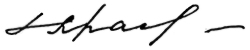 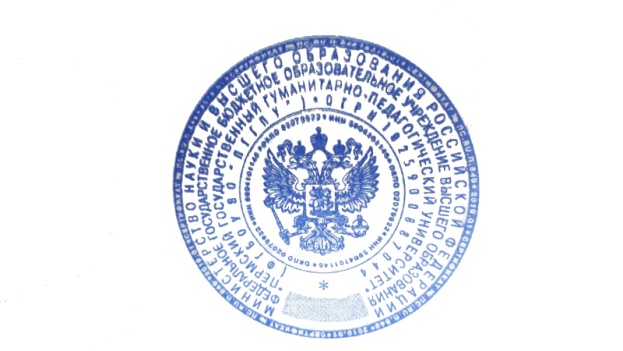 УТВЕРЖДАЮПроректор по региональному взаимодействию и дополнительному образованию___________/Красноборова Н.А./«20» февраля .1. Общая характеристика программы……………………………………………………….41.1. Актуальность и обоснованность темы программы…………………………………….….41.2. Цель реализации программы………………………………………………………………..51.3. Планируемые результаты освоения программы…………………………………………...51.4. Требования к уровню подготовки поступающего на обучение (категория обучающихся) …………………………………………………………………………………….61.5. Трудоемкость обучения ……………………………………………………………………..61.6. Формы обучения……………………………………………………………………………..62. Содержание программы …………………………………………………………………….72.1. Учебный план программы ………………………………………………………………….72.2. Календарный учебный график……………………………………………………………...102.3. Рабочая программа учебных модулей……………………………………………………..123. Организационно-педагогические условия реализации программы …………………..293.1. Учебно-методическое обеспечение программы …………………………………...……...293.2. Материально-технические условия ………………………………………………………...313.3. Кадровое обеспечение ………………………………………………………………………324. Оценка качества освоения программы …………………………………………………...324.1. Формы аттестации (текущая аттестация (при наличии); промежуточная аттестация (при наличии); итоговая аттестация)…………………………………………………………...324.2. Форма и показатели отсроченного результата освоения программы …………………...444.3. Оценочные материалы……………………………………………………………….……....44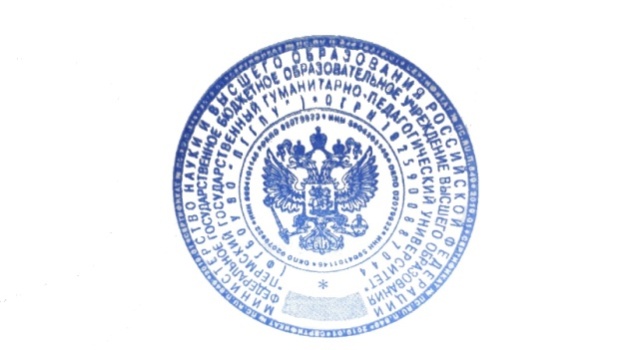 УТВЕРЖДАЮПроректор по региональному взаимодействию и дополнительному образованию___________/Красноборова Н.А./«20» февраля .№ п/пНаименованиеразделов, модулейВсего
часовВ том числе:В том числе:В том числе:Формы
аттестации№ п/пНаименованиеразделов, модулейВсего
часовлекциипракт. занятиясамост. работаФормы
аттестации1.Тема 1: Нормативное и методическое обеспечение внедрения обновленных ФГОС ООО16448анализ нормативных документов: заполнение рабочих листов, выполнение тестовых заданий1.1Особенности содержания обновленных ФГОС ОООМетодологическая основа обновленных ФГОС ООО и требования к результатам освоения программУсиление воспитательного потенциала педагогической деятельности; вопросы государственной политики в сфере воспитания8422анализ нормативных документов: заполнение рабочих листов, выполнение тестовых заданий1.2Современное учебное занятие в условиях введения  обновленных ФГОС ОООБазовые образовательные технологии4022анализ нормативных документов: заполнение рабочих листов, выполнение тестовых заданий1.3По профилактике терроризма и его идеологии в образовательных организациях Пермского края2002выполнение тестовых заданий1.4По оказанию первой помощи в условиях образовательной организации2002выполнение тестовых заданий2.Тема 2: Внедрение обновленных ФГОС ООО в предметном обучении200128анализ нормативных документов: заполнение рабочих листов, выполнение тестовых заданий, разработка фрагмента урока2.1Образовательные технологии на уроке иностранного языка8044визуализация информации,заполнение рабочих листов,разработка фрагмента урока2.2Информационно-коммуникационные технологии на уроке иностранного языка7043создание заданий с использованием ИКТ и размещение их на учебной платформе2.3Основы работы с ЭПОС5041создание заданий для ЭПОС3.Тема 3:Совершенствование иноязычной коммуникативной компетенции учителя  иностранного  языка180162выполнение тестовых заданий4. Тема 4: Мастер-класс как одна из форм обобщения и трансляции педагогического опыта учителя10226разработка мастер-класса по тематике курса повышения квалификации5.Итоговая аттестация обучающихся8080Зачет*Всего:7264224Учебные дниТрудоемкость, часНаименование учебных модулей, разделов, тем1 день4 ч.4 ч.Тема 1: Нормативное и методическое обеспечение внедрения обновленных ФГОС ООО:  Методологическая основа обновленных ФГОС ООО и требования к результатам освоения программ.Усиление воспитательного потенциала педагогической деятельности; вопросы государственной политики в сфере воспитания.Особенности содержания обновленных ФГОС ООО Тема 2: Внедрение обновленных ФГОС ООО в предметном обучении: Основы работы с ЭПОС2 день  4 ч.2 ч.2 ч.Тема 2: Внедрение обновленных ФГОС ООО в предметном обучении: Информационно-коммуникационные технологии на уроке иностранного языкаТема 1: Нормативное и методическое обеспечение внедрения обновленных ФГОС ООО: Особенности содержания обновленных ФГОС ОООТема 1: Нормативное и методическое обеспечение внедрения обновленных ФГОС ООО: Современное учебное занятие в условиях введения обновленных ФГОС ООО3 день2 ч.  (СРС)2 ч.  (СРС)Тема 1: Нормативное и методическое обеспечение внедрения обновленных ФГОС ФГОС ООО:  Методологическая основа обновленных ФГОС ООО и требования к результатам освоения программ.Усиление воспитательного потенциала педагогической деятельности; вопросы государственной политики в сфере воспитания.Особенности содержания обновленных ФГОС ООО Тема 1: Нормативное и методическое обеспечение внедрения обновленных ФГОС ООО: Современное учебное занятие в условиях введения обновленных ФГОС ООО4 день8 ч.Тема3: Совершенствование иноязычной коммуникативной компетенции учителя иностранного языка (группа учителей английского и  немецкого языков)5день4 ч.4 ч.Тема 2: Внедрение обновленных ФГОС ООО в предметном обучении:  Образовательные технологии на уроке иностранного языкаТема3: Совершенствование иноязычной коммуникативной компетенции учителя иностранного языка (группа учителей английского и  немецкого языков)6день4 ч.4 ч.Тема3: Совершенствование иноязычной коммуникативной компетенции учителя иностранного языка (группа учителей английского и  немецкого языков)Тема 4:Мастер-класс как одна из форм обобщения и трансляции педагогического опыта учителя7 день2 ч.  (СРС)2 ч.  (СРС)Тема 1: Нормативное и методическое обеспечение внедрения обновленных ФГОС ООО:  По профилактике терроризма и его идеологии в образовательных организациях Пермского краяТема 1: Нормативное и методическое обеспечение внедрения обновленных ФГОС ООО:  По оказанию первой помощи в условиях образовательной организации8день4 ч.  (СРС)Тема 2: Внедрение обновленных ФГОС ООО в предметном обучении:  Образовательные технологии на уроке иностранного языка9день3 ч.  (СРС)1 ч.  (СРС)Тема 2: Внедрение обновленных ФГОС ООО в предметном обучении: Информационно-коммуникационные технологии на уроке иностранного языкаТема 2: Внедрение обновленных ФГОС ООО в предметном обучении: Основы работы с ЭПОС10 день2 ч.  (СРС)2 ч.  (СРС)Тема3: Совершенствование иноязычной коммуникативной компетенции учителя иностранного языка (группа учителей английского и  немецкого языков)Тема 4:Мастер-класс как одна из форм обобщения и трансляции педагогического опыта учителя11 день4 ч.  (СРС)Тема 4:Мастер-класс как одна из форм обобщения и трансляции педагогического опыта учителя12 день8 ч.Итоговая аттестация обучающихсяПредмет, классТема анализируемого учебного занятияДеятельность учителяДеятельность обучающихсяДеятельность обучающихсяДеятельность обучающихсяДеятельность обучающихсяДеятельность обучающихсяДеятельность обучающихсяОбщий вывод о учебном занятии в контексте реализации системно-деятельностного подхода Предмет, классТема анализируемого учебного занятияДеятельность учителяПознавательная Познавательная Коммуникативная Коммуникативная Регулятивная Регулятивная Общий вывод о учебном занятии в контексте реализации системно-деятельностного подхода Предмет, классТема анализируемого учебного занятияДеятельность учителяОсуществляемые действия Формы и приемы организации деятельности Осуществляемые действия Формы и приемы организации деятельности Осуществляемые действия Формы и приемы организации деятельности Общий вывод о учебном занятии в контексте реализации системно-деятельностного подхода ТемаТема занятия, выбранного для мастер-классаЦель мастер-классаЦелью мастер-класса может быть:повышение профессионального мастерства педагогов – участников мастер-класса в процессе активного педагогического общения по освоению опыта работы педагога-мастера.Задачи мастер-классаЗадачами мастер-класса может быть:- конструирование (воссоздание) педагогом-мастером перед участниками мастер-класса своей авторской модели образовательного процесса (или иного вида педагогической деятельности) в режиме демонстрируемой педагогической технологии;- обучение участников мастер-класса конкретным навыкам, составляющим основу транслируемого педагогического опыта, и способам достижения намеченных результатов;- демонстрация умения педагога-мастера проектировать успешную деятельность обучающихся;- популяризация его инновационных идей, авторских находок;- оказание помощи участникам мастер-класса в определении задач их профессионального самосовершенствования.Ожидаемые результатыОжидаемыми результатами может быть:- понимание участниками сути авторской системы педагога-мастера;- практическое освоение ими важнейших навыков в рамках транслируемого опыта;активизацию познавательной деятельности участников мастер-класса;- повышение уровня их профессиональной компетентности по основным аспектам демонстрируемой деятельности;- рост мотивации участников мастер-класса к формированию собственного стиля творческой педагогической деятельности.Ход мастер-классаОписывается поминутный план-ход мастер-класса. Характеризуется деятельность ведущего мастер-класса и его участников.Методы и приемыКраткое изложение концептуальных основ собственной системы работы по теме мастер-класса (актуальность, новизна авторского подхода, результативность) и информирование о предлагаемой форме представления опыта педагога-мастера. Постановка цели и задач мастер-класса, активизация деятельности его участников (тренинг, разминка и т.п.).Дидактические материалыТаблицы, рисунки, схемы и другие материалы иллюстративного, вспомогательного или справочного характераСписок литературыИспользованные в работе литературные и другие источники оформляются общим пронумерованным списком в строгом алфавитном порядке в соответствии с ГОСТ 7.1–2003 или ГОСТ Р 7.0.11–2011«отлично»«хорошо»«удовлетворительно»1.  Выполнение требований к объёму и оформлению,соответствие структуры целям и задачам работы1.  Выполнение требований к объёму и оформлению,соответствие структуры целям и задачам работы1.  Выполнение требований к объёму и оформлению,соответствие структуры целям и задачам работыОбъём и оформление работы соответствуют предъявляемым требованиям.В объёме и оформлении допущены незначительные отклонения от требований.В объёме и оформлении допущены существенные недостатки.Список литературы позволяет раскрыть научно обосновать основные положения методической разработки. Сноски на источники сделаны грамотно.Список литературы не полно раскрывает основные положения методической разработки, сноски на источники сделаны правильно.Список литературы выполнен с нарушениями правил библиографического описания использованных литературных источников.Структура работы соответствует требованиям, основные структурные элементы оформлены грамотно, соблюдено требование соразмерности в изложении элементов.Структура работы в основном соответствует поставленным предъявленным требованиям.Структура работы недостаточно соответствует предъявленным требованиям.2.  Соответствие мастер-класса заявленным требованиям2.  Соответствие мастер-класса заявленным требованиям2.  Соответствие мастер-класса заявленным требованиямАктуальность, новизна темы полностью обоснованы и аргументированы.Актуальность, новизна темы в общих чертах обоснованы и аргументированы.Актуальность, новизна темы частично обоснованы и аргументированы.Полное соответствие содержания мастер-класса заявленной теме и умение автора воссоздать перед участниками мастер-класса модель образовательного процесса.Частичное соответствие содержания мастер-класса заявленной теме и слабое умение автора воссоздать перед участниками мастер-класса модель образовательного процесса.Слабое соответствие содержания мастер-класса заявленной теме и слабое умение автора воссоздать перед участниками мастер-класса модель образовательного процесса.Производится содержательное обучение участников мастер-класса конкретным навыкам и умениям, составляющим основу транслируемого педагогического опыта, и способам достижения намеченных результатов.Производится обобщенное обучение участников мастер-класса конкретным навыкам и умениям, составляющим основу транслируемого педагогического опыта, и способам достижения намеченных результатов.Производится эпизодичное обучение участников мастер-класса конкретным навыкам и умениям, обозначается часть транслируемого педагогического опыта, и способов достижения намеченных результатов.Высокая эффективность практического освоения присутствующими на занятии важнейших навыков/умений в рамках транслируемого опыта.Средняя эффективность практического освоения присутствующими на занятии важнейших навыков/умений в рамках транслируемого опыта.Слабая эффективность практического освоения присутствующими на занятии важнейших навыков/умений в рамках транслируемого опыта.Большое разнообразие приемов активизация деятельности участников мастер-класса.Небольшое разнообразие приемов активизация деятельности участников мастер-класса.Слабое разнообразие приемов активизация деятельности участников мастер-класса.Высокая практическая значимость мастер класса и возможность переноса транслируемого опыта в другие условия.Средняя практическая значимость мастер класса и возможность переноса транслируемого опыта в другие условия.Слабовыраженная практическая значимость мастер класса и возможность переноса транслируемого опыта в другие условия.Конспект мастер-класса полный и подробный, позволяет полностью получить представление о содержании занятия.Конспект мастер-класса полный и в достаточной степени подробный, позволяет получить общее представление о содержании занятия.Конспект з мастер-классадостаточно полный, частично позволяет получить представление о содержании занятия.Критерии оценки мастер-классаНазвания мастер-классовНазвания мастер-классовНазвания мастер-классовНазвания мастер-классовНазвания мастер-классовНазвания мастер-классовПримечания. Выражение особого мненияКритерии оценки мастер-классаПримечания. Выражение особого мненияОбоснование актуальности / новизны темыСоответствие содержания мастер-класса заявленной теме и умение автора/ов воссоздать перед участниками мастер-класса модель образовательного процессаОбучение участников мастер-класса конкретным навыкам и умениям, составляющим основу транслируемого педагогического опытаРазнообразие приемов активизация деятельности участников мастер-классаПрактическая значимость мастер класса и возможность переноса транслируемого опыта в другие условияУмение держаться, установить контакт с аудиторией, создать доброжелательную атмосферу, адекватно реагировать на вопросы и непредвиденные ситуацииитогоВопросыОтветыЧто Вам понравилось?оригинальная методикаличность педагогаинновационные подходыотдельные педагогические приемытехническое оснащениеструктура занятияорганизация мастер-классаатмосфера мастер-классадругое_______________________________________Что, по Вашему мнению, в данном мастер-классе требует дополнительных разъяснений?методикаотдельные педагогические приемытехническое оснащениеструктура занятияорганизация мастер-классадругое_______________________________________Чем для Вас был полезен данный мастер-класс:стала понятной авторская система педагога-автораповысилась моя компетентность по ряду аспектовполучил следующие навыкиСчитаете ли Вы мастер-класс эффективной формой передачи знаний и умений, обмена опытом обучения и воспитания?Какие формы взаимодействия с педагогом-мастером после проведенного мастер-класса Вы считаете целесообразными?Что бы Вам хотелось еще узнать по теме проведенного мастер-класса?Что из представленного на мастер-классе Вы будете применять в своей деятельности?Что Вы предложили бы изменить при проведении данного мастер-класса?Оцените, пожалуйста, качество раздаточного материала.1. Лингвистическая (языковая) компетенцияА. Это знание учащимися национально-культурных особенностей стран изучаемого языка, правил речевого и неречевого поведения в типичных ситуациях и умение осуществлять свое речевое поведение в соответствии с этими знаниями. 2.Социолингвистическая компетенцияБ. Это знания и умения использовать в языковом контексте устно и письменно, рецептивно и продуктивно индивидуальные ресурсы лексики, грамматики, фонетики.3. Дискурсивная (речевая)  компетенция3. Это умение взаимодействовать с другими, уверенность в себе, а также умение поставить себя на место другого и способность справиться с ситуациями, сложившимися в обществе.4. Социокультурная компетенция4. Это способность использовать и преобразовывать языковые формы (грамматические структуры, лексику, фонетику), исходя из ситуации общения.5. Стратегическая (компенсаторная) компетенция.5. Это умение воспринимать и достигать связности в восприятии и порождении высказываний; адекватно ситуации общения решать коммуникативные задачи в устной и письменной форме.6. Социальная компетенция6. Это понимание важности обучения; умение планировать учебный процесс; владение способами и приемами самостоятельного приобретения знаний из различных источников; умение оценивать свой уровень обученности; способность работать в различных режимах взаимодействия; умение пользоваться справочными пособиями, словарями, памятками, СО.7. Учебно-познавательная компетенция7. Это умение догадываться о значении новых слов из контекста, осуществлять языковую догадку грамматических форм по их составу, функции, звучанию или написанию, правильно выбирать темы для общения; восстанавливать общение в случае сбоя (перефразировать, объяснить сказанное и т. п.); пользоваться синонимами, антонимами; правильно пользоваться мимикой,  жестами; вступать в общение, не боясь сделать ошибку.